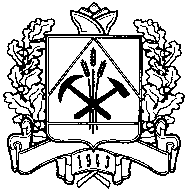 КОНТРОЛЬНО-СЧЕТНАЯ ПАЛАТАКемеровской области                                                                               . Кемерово, пр. Советский, 60, от «01» октября 2019 г.                                                                                 тел. / факс  36-49-53Заключение по результатам внешней проверки годового отчета об исполнении бюджета Осинниковского городского округа за 2018 годОбщие положенияЗаключение по результатам внешней проверки годового отчета об исполнении бюджета Осинниковского городского округа за 2018 год подготовлено в соответствии с требованиями норм и положений Бюджетного кодекса РФ, Налогового кодекса РФ, Гражданского кодекса, Федерального закона «О бюджетной классификации РФ», Федерального закона «Об общих принципах организации местного самоуправления в Российской Федерации» и иного действующего федерального, областного и местного законодательства. Бюджет Осинниковского городского округа на 2018 год был принят решением Совета народных депутатов Осинниковского городского округа от 22.12.2017 №364-МНА (далее - Решение о бюджете).Органом, организующим исполнение бюджета Осинниковского городского округа, являлось финансовое управление Осинниковского городского округа.В соответствии с требованиями ст. ст. 168, 215 Бюджетного кодекса РФ казначейское исполнение городского бюджета осуществлялось Отделением по Осинниковскому городскому округу Управления Федерального казначейства по Кемеровской области Министерства финансов РФ.Оценка исполнения бюджета по основным показателямСогласно Отчету об исполнении бюджета (ф. № 0503117) поступления по доходам в 2018 году составили 1 676 899,4 тыс. рублей, что по отношению к утвержденным бюджетным назначениям в сумме 1 687 471,6 тыс. рублей составляет 99,4%. 	По сравнению с 2017 годом объем фактических поступлений в доход местного бюджета возрос на 213 703,2 тыс. рублей или на 14,6%. Расходы бюджета согласно Отчету об исполнении бюджета (ф. № 0503117) составили 1 706 421,2 тыс. рублей, что по отношению к уточненному плану в сумме 1 732 122,5 тыс. рублей составляет 98,5% .Фактический размер дефицита бюджета городского округа составил 15,6 % от объема доходов муниципального района на 2018 год без учета утвержденного объема безвозмездных поступлений и налоговых доходов по дополнительным нормативам отчислений. Таким образом, объем дефицита бюджета городского округа превышает предельно допустимый размер, установленный п. 2 и 3 ст. 92.1 Бюджетного кодекса РФ на 20 061,8 тыс. рублей. Величина превышения профинансирована за счет снижения остатков средств по учету средств местного бюджета только на 160,8 тыс. рублей, остальная сумма профинансирована за счет бюджетных кредитов. При этом следует отметить, что пункт 8 статьи 7 Федерального закона от 09.04.2009 № 58-ФЗ «О внесении изменений в Бюджетный кодекс Российской Федерации и отдельные законодательные акты Российской Федерации» до 01 января 2017 года, предусматривающий возможность увеличения предельного размера дефицита местного бюджета за счет бюджетных кредитов, действовал до 1.01.2017 год и на последующие периоды данная норма не пролонгирована. Формирование и исполнение доходной части бюджетаОсинниковского городского округаВ соответствии с Отчетом об исполнении бюджета Осинниковского городского округа (формы №№ 0503117, 0503317) доходы местного бюджета за 2018 год составили 1 676 899,4 тыс. рублей. Окончательно утверждённый Решением о бюджете от 28.12.2018 г. №13-МНА план по доходам в сумме 1 687 471,6 тыс. рублей исполнен на 99,4% (недополучено к плану 10 572,3 тыс. рублей).Первоначально утверждённый Решением о бюджете от 22.12.2017 №364-МНА план по доходам бюджета городского округа на 2018 год, составлявший 1 420 247,2 тыс. рублей, был увеличен на 18,8% главным образом за счёт повышения планового объёма дотаций и субсидий, а также поступлений по налогу на доходы физических лиц. Первоначальный план по доходам бюджета был исполнен в отчётном году на 118,1%.По сравнению с 2017 годом доходы бюджета городского округа в 2018 году возросли на 14,6% или на 213 703,2 тыс. рублей в основном за счёт увеличения объёма предоставленных округу субвенций, дотаций и субсидий, а также роста поступлений по налогу на доходы физических лиц и передачи с  2018 года на муниципальный уровень 30% доходов по налогу, взимаемому в связи с применением упрощенной системы налогообложения.Необходимо отметить, что в пояснительной записке к бюджетной отчётности (форма 0503360) в разделе 3 «Анализ отчета об исполнении бюджета субъектом бюджетной отчетности» отсутствует аналитическая информация об исполнении бюджета муниципального образования по видам доходов и расходов, что существенно снижает информативность отчётности для стороннего пользователя.В Таблице 1 приведены основные показатели исполнения доходной части бюджета городского округа на основании отчётности (по форме №№ 0503117, 0503317).Таблица 1 (тыс.рублей)По итогам исполнения бюджета городского округа в 2018 году доля дотаций из других бюджетов бюджетной системы РФ и доходов по дополнительным нормативам отчислений (взамен части дотации) в собственных доходах бюджета городского образования незначительно снизилась и сложилась на уровне 66,0%, что выше критерия (50%), установленного в п. 4 статьи 136 Бюджетного кодекса РФ, при превышении которого в течение 2-х из 3-х лет, предоставление межбюджетных трансфертов городским образованиям осуществляется с соблюдением особых условий, оговоренных в п.4 статьи 136 Бюджетного кодекса РФ. Небольшое улучшение показателя связано с более высокими темпами увеличения объёма предоставленных городскому округу субсидий в 2018 году к 2017 году по сравнению с темпами роста объёма предоставленных дотаций, также как и субсидии, составляющих часть собственных доходов местного бюджета в соответствии с Бюджетным кодексом РФ. При этом темпы роста налоговых доходов были более низкими, чем темпы увеличения объёма дотаций, а неналоговые доходы в 2018 году к 2017 году снизились.Собственные доходы бюджета городского округа за 2018 год, определяемые в соответствии с Бюджетным кодексом РФ, составили 872 039,7 тыс. рублей и увеличились на 19,0% по сравнению с 2017 годом. Доля данных доходов в доходах бюджета городского округа в 2018 году составила 52,0% против 50,1% в 2017 году.  Рост показателя произошёл в основном за счёт существенного увеличения объёма субсидий и дотаций, а также роста налоговых доходов.Объём доходов бюджета городского округа от собственных источников  составил в 2018 году 323 583,3 тыс. рублей, и возрос на 4,7% к уровню 2017 года. При этом доля таких доходов в доходах бюджета городского округа составила 19,3% против 21,1% в 2017 году. Увеличение объёма данных доходов в основном обусловлено ростом поступлений по налогу на доходы физических лиц, а также передачей с 2018 года на городской уровень 30% доходов по налогу, взимаемому в связи с применением упрощенной системы налогообложения. При этом рост налоговых поступлений происходил на фоне сокращения неналоговых доходов. Снижение в отчётном году удельного веса доходов от собственных источников в общей сумме доходов бюджета городского округа обусловлено более высокими темпами увеличения поступлений межбюджетных трансфертов в 2018 году к 2017 году.Налоговые доходы в 2018 году составили 88,0% объёма доходов бюджета от собственных источников и 17,0% всех доходов бюджета городского округа (в 2017 году соответственно 81,4% и 17,2%). Исполнение бюджета за 2018 год по налоговым доходам составило 284 859,8 тыс. рублей (100,0% к окончательному утверждённому плану, 108,3% к первоначальному плану). К уровню 2017 года объём налоговых доходов бюджета городского округа увеличился на 13,3% (на 33 544,7 тыс. рублей), что обусловлено в основном ростом поступлений по налогу на доходы физических лиц и передачей с 2018 года на городской уровень 30% доходов по налогу, взимаемому в связи с применением упрощенной системы налогообложения.Формирование налоговых доходов бюджета городского округа осуществляется главным образом за счёт поступлений по налогу на доходы физических лиц. Также крупными источниками налоговых доходов (с долей более 5%) являются единый налог на вмененный доход и земельный налог. В целом на данные три вида налогов в 2018 году пришлось 87,6% от суммы всех налоговых доходов местного бюджета (в 2017 году – 91,7%).Налог на доходы физических лиц (НДФЛ) является главным источником налоговых доходов бюджета городского округа. В 2018 году на него пришлось 12,5% всех доходов бюджета городского округа и 73,4% всех налоговых доходов (в 2017 году: 12,3% и 71,5% соответственно). Поступления по НДФЛ за 2018 год составили 208 978,3 тыс. рублей. Окончательно утверждённый план исполнен на 100,1% (первоначальный – на 115,9%). По сравнению с 2017 годом поступления по данному налогу возросли на 29 301,0 тыс. рублей или на 16,3%.Существенный рост поступлений по НДФЛ в бюджет городского округа обусловлен двумя основными факторами:1) Увеличение основной части налогооблагаемой базы (фонд оплаты труда) в связи с ростом среднемесячной заработной платы по городскому округу в 2018 году к 2017 году по крупным и средним организациям на 13,4%, что главным образом было обусловлено повышением оплаты труда работников бюджетной сферы и по отдельным крупным и средним организациям коммерческого сектора.2) Увеличение дополнительного норматива отчисления налога в местный бюджет (взамен части дотаций из областного бюджета) с 25,43% в 2017 году до 26,28% в 2018 году. За счёт этого в отчётном году в муниципальный бюджет дополнительно поступило 4 303,1 тыс. рублей (14,7% от всей суммы прироста доходов городского бюджета по НДФЛ в 2018 году к 2017 году). Также, необходимо отметить следующее. Динамика заработной платы в бюджетной сфере оказывает основное влияние на уровень доходов бюджета городского округа по НДФЛ. Анализ данных Федеральной службы государственной статистики (далее – ФСГС) свидетельствует, что в видах экономической деятельности, где преобладают в основном учреждения бюджетной сферы, занято около 46% всех работающих в крупных и средних организациях. По данным видам деятельности в 2018 году обеспечено до 48% общего прироста фонда оплаты труда по всем  крупным и средним организациям городского округа к уровню 2017 года. Увеличению доходов по НДФЛ в 2018 году также способствовала достаточно благоприятная ситуация в реальном секторе экономики городского округа (прежде всего по крупным и средним организациям). В целом индекс промышленного производства по городскому округу увеличился на 6,3% к 2017 году, объём отгруженных товаров – на 18%. Значительно возросли объёмы добычи полезных ископаемых (на 28%) после падения в 2017 году, в течение трёх последних лет двузначными темпами прирастает объём производства в обрабатывающей промышленности. На градообразующем угольном предприятии «Шахта «Осинниковская» в 2018 году создано 70 новых рабочих мест, 53 из них высокопроизводительные.Улучшение ситуации в реальном секторе экономики округа оказало  позитивное влияние на такой вид деятельности как «Транспортировка и хранение», где в 2018 году существенно увеличилось число заняты и уровень среднемесячной заработной платы (на 27,3% к 2017 году). Анализ данных ФСГС свидетельствует, что указанный вид деятельности обеспечил свыше 28% общего прироста фонда оплаты труда в целом по всем  крупным и средним организациям городского округа к уровню 2017 года.Также в городском округе наблюдается положительная тенденция сокращения количества официально зарегистрированных безработных, число которых за 2016-2018 годы снизилось с 692 до 330 человек (с 3,9% до 2,0% от экономически активного населения – рабочей силы).Вместе с тем, в Осинниковском городском округе имеется ряд негативных факторов, существенно влияющих на уровень налогооблагаемой базы по НДФЛ.Сохраняется достаточно сложная экономическая ситуация по видам деятельности, в которых сосредоточено большинство организаций и индивидуальных предпринимателей, относящихся к сфере малого бизнеса. Так, согласно данным ФСГС в 2018 году к 2017 году в Осинниковском городском округе оборот розничной торговли увеличился в номинальном выражении на 5,9%, оборот общественного питания – на 6,2%,  объём платных услуг – на 6,2%, т.е. существенно меньшими темпами, чем рост среднемесячной оплаты труда на крупных и средних предприятиях. В сопоставимых ценах прирост данных показателей был в пределах всего 1-2%. В строительстве стоимость выполненных работ в 2018 году к 2017 году сократилась на 22,4% в номинальном выражении и на 30,8% в сопоставимых ценах (по сопоставимому кругу организаций). Испытываемые затруднения в экономическом развитии существенно ограничивают возможности по увеличению занятости и повышению оплаты труда в данных сферах деятельности.Анализ статистических данных о численности занятых в крупных и средних организациях (8715 человек в 2018 году), среднемесячной заработной платы по ним, а также данных отчётности ФНС РФ по форме 7-НДФЛ по Осинниковскому городскому округу, позволяет оценить что налог, уплаченный с фонда оплаты труда крупных и средних организаций обеспечивает порядка 85% всех платежей по НДФЛ на территории городского округа, тогда как на сферу малого бизнеса приходится менее 12% платежей по НДФЛ. При этом в малом бизнесе в городском округе занято 6  тысяч человек. Оценочные расчёты показывают, что официальный подпадающий под налогообложение среднемесячный уровень оплаты труда в малом бизнесе городского округа составляет только 70-80% от прожиточного минимума трудоспособного населения в Кемеровской области (10 тыс. рублей) и более чем в 2 раза ниже МРОТ, определяемого в Кемеровской области с учётом Кузбасского регионального соглашения между Кемеровским областным союзом организаций профсоюзов «Федерация профсоюзных организаций Кузбасса», Коллегией Администрации Кемеровской области и работодателями Кемеровской области на 2016 – 2018 годы от 25.01.2016 (в соответствии с данным соглашением с 01.05.2018 МРОТ составлял 18313 рублей, с учётом районного коэффициента - 1,3). Данная ситуация является косвенным признаком широкого применения в сфере малого бизнеса Осинниковского городского округа «серых» схем оплаты труда, что приводит к недопоступлению в городской и региональный бюджеты достаточно существенных сумм доходов по НДФЛ.Существенное влияние на уровень налогооблагаемой базы и поступлений по НДФЛ по Осинниковскому  городскому округу оказывает неблагоприятная ситуация, сложившаяся в целом в сфере занятости рабочей силы (экономически активного населения), учитываемой госстатистикой в качестве постоянно проживающей на территории муниципального образования.Согласно предоставленным администрацией городского округа данным соотношение официального числа безработных и экономически активного населения на конец 2018 года составляло 2,0%. Соответственно согласно имеющейся у администрации городского округа статистической информации общая численность рабочей силы в округе оценивается в 16500 человек. Исходя из приведённых выше данных о численности занятых в крупных и средних организациях, в малом бизнесе, и о числе официально безработных, следует, что в городском округе около 1800 человек или 11% от рабочей силы, учтённой местной статистикой, находится в так называемой «серой» зоне (осуществляет трудовую деятельность за пределами городского округа (вахтовый способ или временные, сезонные работы и т.п.), либо осуществляет «теневую» трудовую деятельность или фактически не заняты деятельностью, приносящей доходы). Однако с высокой вероятностью количество находящихся в «серой» зоне трудовых ресурсов городского округа намного больше 1800 человек. Так учтённая в городском округе численность экономически активного населения в 16500 человек составляет только 35,4% от численности всего населения округа на конец 2018 года. В тоже время, по данным ФСГС в целом по Кемеровской области соотношение рабочей силы к численности населения региона в  2018 году составляло 49,3%. Данная ситуация свидетельствует о следующем: в городском округе имеется более высокий процент нетрудоспособного населения, чем в среднем по области (что безусловно негативно с точки зрения доходного потенциала городского округа по НДФЛ); в городском округе из поля зрения местной статистики выпадает значительная часть населения, фактически представляющего собой рабочую силу, занятую либо вне пределов территории муниципального образования, либо фактически не работающую (не учитываемую в качестве таковой по методике МОТ), либо ведущую деятельность исключительно в «серой» зоне (самозанятые и т.п., и также не учитываемую), что приводит к большому объёму недополученных доходов по НДФЛ в городской бюджет. Оценочно число находящейся в «серой» зоне рабочей силы в городском округе может достигать 6900 человек. Вовлечение только 30% данных трудовых ресурсов в экономику округа со среднемесячным размером «белой» оплаты труда в 20000 рублей (54% от среднемесячной заработной платы по городскому округу) позволило бы дополнительно увеличить доходы бюджета городского округа по НДФЛ на 26,6 млн. рублей в год или на 12,7% к уровню 2018 года.Также, необходимо отметить, что в отчётном году значительный объём доходов по НДФЛ недополучен в местный бюджет в связи с ростом задолженности по налогу почти в 1,5 раза или на 8,4 млн. рублей, в основном в связи с неплатежами предприятий, находящихся в процедуре банкротства.Поступления в бюджет городского округа доходов по акцизам по подакцизным товарам (продукции), производимым на территории Российской Федерации (акцизы на нефтепродукты), в 2018 году составили 7 899,5 тыс. рублей или 0,5% всех доходов городского бюджета и 2,8% всех налоговых доходов (в 2017 году: 0,5% и 2,9% соответственно). Окончательное утверждённое плановое задание исполнено на 100,3% (первоначальное – на 108,0%).  По сравнению с 2017 годом доходы по акцизам увеличились на 607,5 тыс. рублей или на 8,3%.Данные доходы зачисляются в бюджеты муниципальных образований с по установленным органами государственной власти субъекта РФ дифференцированным нормативам отчислений от доходов по акцизам на нефтепродукты, поступающих в консолидированный бюджет субъекта РФ. Для Осинниковского городского округа на 2018 год был установлен норматив в размере 0,1621% (на 2017 год – 0,1633%). На фоне понижения данного норматива на 0,73% к уровню 2017 года, прирост поступлений в городской бюджет по акцизам на нефтепродукты в отчётном году был  обеспечен в результате  увеличения в целом объёма доходов консолидированного бюджета Кемеровской области по акцизам на нефтепродукты в 2018 году к уровню 2017 года на 9,1% в связи со следующими основными факторами: повышение во 2 полугодии 2018 года единого норматива зачисления данных акцизов в бюджеты субъектов РФ с 57,1% до 84,41% (средний за 2018 год норматив зачисления акцизов на нефтепродукты в бюджеты субъектов РФ был на 14,7% больше чем в 2017 году); увеличение в целом по России физического объёма налогооблагаемой базы (операций подлежащих налогообложению акцизами) в 2018 году к 2017 году по основным нефтепродуктам: автомобильному бензину 5 класса – на 0,7%, дизельному топливу – на 6,5%.Поступления по налогам на совокупный доход в 2018 году составили 32 412,2 тыс. рублей или 1,9% всех доходов бюджета городского округа и 11,4% всех налоговых доходов (в 2017 году: 1,7% и 10,0% соответственно).Основным источником поступлений по налогам на совокупный доход в городской бюджет является единый налог на вмененный доход для отдельных видов деятельности (далее - ЕНВД). Поступления по ЕНВД за 2018 год составили  20 818,9 тыс. рублей (7,3% всех налоговых доходов и 64,2% всех поступлений по налогам на совокупный доход в местный бюджет). Окончательное утверждённое плановое задание исполнено на 100,0% (первоначальное – на 72,9%). По сравнению с 2017 годом поступления по данному налогу снизились на 3 969,6 тыс. рублей или на 16,0% (в целом по всем городским округам области поступления данного налога снизились на 6,2%). При этом, применяемый при исчислении налога коэффициент дефлятор К1 был увеличен с 1,798 в 2017 году до 1,868 в 2018 году или на 3,9%. Произошедшее на этом фоне сокращение поступлений по ЕНВД, а также невыполнение первоначального плана, обусловлены главным образом значительным объёмом налоговых вычетов, предоставленных налогоплательщикам в 2018 году в соответствии с п. 2.2 статьи 346.32 Налогового кодекса РФ в отношении расходов, понесённых ими на приобретение контрольно-кассовой техники, зарегистрированной в налоговых органах (в сумме до 18 тыс. рублей в отношении каждой единицы техники). В результате в целом Осинниковскому городскому округу соотношение суммы подлежащего уплате в бюджет ЕНВД и величины исчисленного ЕНВД (т.е. до применения всех видов вычетов) уменьшилось с 53,4% в 2017 году до 43,2% в 2018 году.Также отрицательное влияние на уровень поступлений ЕНВД оказывает неблагоприятная экономическая ситуация в сферах деятельности, представленных в основном субъектами малого бизнеса. В частности, в городском округе  низкие темпы роста розничного товарооборота и платных услуг, обусловленные стагнацией реальных доходов населения, а также ежегодным сокращением численности населения городского округа, т.е. уменьшением количества потенциальных потребителей. В Осинниковском городском округе в 2018 году к уровню 2017 года произошло сокращение числа плательщиков ЕНВД, представивших декларации на 6% (на 40 единиц), а том числе по организациям – на 9,1% (на 8 единиц). Основная часть выбывших субъектов осуществляла деятельность в сфере розничной торговли. Также в 2018 году с системы налогообложения в виде ЕНВД полностью выбыли все субъекты, оказывавшие услуги по предоставлению мест под стоянку, хранение автомототранспортных средств, что может быть связано с их переходом на упрощённую систему налогообложения.Начиная с отчётного года в бюджет городского округа поступают доходы по налогу, взимаемому в связи с применением упрощенной системы налогообложения (далее - УСН) в соответствии с единым нормативом 30%, установленным статьёй 6-4 Закона Кемеровской области от 24.11.2005 №134-ОЗ «О межбюджетных отношениях в Кемеровской области». Всего по данному налогу за 2018 год в бюджет городского округа поступило 11 309,1 тыс. рублей (4,0% всех налоговых доходов и 34,9% всех поступлений по налогам на совокупный доход в местный бюджет). Окончательное утверждённое плановое задание исполнено на 98,6% (первоначальное – на 135,8%). Как и в случае с ЕНВД в Осинниковском городском округе в связи с неблагоприятной экономической ситуацией в основных сферах деятельности малого бизнеса наблюдается сокращение числа налогоплательщиков, применяющих УСН: в 2018 году к уровню 2017 года   количество лиц, представивших декларации по данному налогу уменьшилось на 8,1% (на 39 единиц), а том числе по организациям – на 16,7% (на 29 единиц) (в целом по Кемеровской области сокращение числа плательщиков данного налога составило только 1,5%). Вместе с тем, согласно отчётности ФНС РФ по форме 5-УСН, сумма налога при применении УСН, подлежащего уплате в бюджеты за 2018 год, по Осинниковскому городскому округу возросла на 12,6% в сравнении с её уровнем за 2017 год. В основном это связано с существенным повышением с 1 января 2017 года предельных ограничений по объёму максимального дохода, позволяющего налогоплательщику применять упрощённую систему налогообложения.Поступления по единому сельскохозяйственному налогу (далее - ЕСХН) в бюджет городского округа незначительны и за 2018 год составили 21,0 тыс. рублей. Окончательное утверждённое плановое задание исполнено на 95,7% (первоначальное – перевыполнено в 2,1 раза). По сравнению с 2017 годом поступления по данному налогу сократились на 67,1 тыс. рублей или на 76,1% (в целом по всем городским округам области произошло увеличение поступлений данного налога в 2018 году на 35,0% к 2017 году). Согласно отчётности ФНС РФ по форме 5-ЕСХН в 2018 году в городском округе оставалось только 2 индивидуальных предпринимателя – плательщика ЕСХН (по сравнению с 2017 годом число плательщиков налога  сократилось на 2 организации и 4 индивидуальных предпринимателя).Поступления в городской бюджет по налогу, взимаемому в связи с применением патентной системы налогообложения в 2018 году составили 263,2 тыс. рублей (0,8% всех поступлений по налогам на совокупный доход в местный бюджет). Окончательно утвержденное плановое задание исполнено на 99,7% (первоначальное – перевыполнено в 2,6 раза). По сравнению с 2017 годом поступления налога в бюджет городского округа увеличились на 118,1 тыс. рублей или 81,4% на фоне увеличения коэффициента-дефлятора, применяемого к потенциально возможному к получению годовому доходу индивидуального предпринимателя, с 1,425 в 2017 году до 1,481 в 2018 году (повышение на 3,9%). Согласно отчётности ФНС РФ по форме 1-ПАТЕНТ в 2018 году в Осинниковском городском округе суммарный размер потенциально возможного к получению индивидуальным предпринимателем годового дохода по выданным патентам увеличился на 35,6% к 2017 году (прирост произошёл в основном по виду деятельности, связанному со сдачей в аренду объектов недвижимости).Поступления в бюджет городского округа доходов по налогу на имущество физических лиц в 2018 году составили 3 688,7 тыс. рублей или 0,2% всех доходов городского бюджета и 1,3% всех налоговых доходов (в 2017 году: 0,2% и 1,1% соответственно). Окончательное утверждённое плановое задание исполнено на 100,2% (первоначальное – перевыполнено почти в 1,7 раза).  По сравнению с 2017 годом доходы по налогу увеличились на 890,0 тыс. рублей или на 31,8% (в целом по всем городским округам Кемеровской области доходы по налогу возросли на 45,7%).Прирост поступлений в основном обусловлен повышением коэффициента «К», применяемого при исчислении налога в соответствии порядком установленным пунктом 8 статьи 408 Налогового кодекса РФ,  с  0,2 в 2016 году до 0,4 в 2017 году (в 2018 году налог уплачивался по итогам 2017 года). Также по Осинниковскому городскому округу в 2017 году к 2016 году увеличилось количество объектов, по которым предъявлен налог к уплате, на 4,3%, а их общая кадастровая стоимость возросла на 2,8%.Необходимо отметить, что прогноз поступлений по налогу на имущество физических лиц, заложенный в первоначально принятый план по доходам местного бюджета на 2018 год, был определён существенно ниже объёма фактических поступлений налога за 2017 год. Фактически в данном прогнозе не были учтены следующие важные факторы: предусмотренное законодательством повышение коэффициента «К» в 2018 году; ожидаемая динамика поступлений налога по итогам 2017 года исходя из размещённых на момент подготовки проекта бюджета на сайте ФНС РФ данных о начислении налога за 2016 год по форме 5-МН (сумма подлежавшего уплате в бюджет в 2017 году налога за 2016 год составляла 3 014 тыс. рублей, прогноз на 2018 год был определён в сумме 2 210 тыс. рублей). Также в указанном прогнозе необходимо было учесть использование дополнительных резервов  доходов за счёт мер по погашению значительной суммы накопленной задолженности, которая за отчётный год возросла на 193,5 тыс. рублей (на 8,6%) – до 2 441,9 тыс. рублей, что составляет 66,2% от объёма поступлений налога за отчётный год.Поступления по транспортному налогу, зачисляемые в местный бюджет по нормативу 5%, в 2018 году составили 1 424,4 тыс. рублей или 0,1% всех доходов бюджета городского округа и 0,5% всех налоговых доходов. Окончательное утверждённое плановое задание исполнено на 100,2% (первоначальное – на 101,4%). По сравнению с 2017 годом поступления по данному налогу увеличились на 77,6 тыс. рублей или на 5,8% (в целом по всем городским округам области поступления данного налога увеличились на 5,4%). Рост доходов был обеспечен за счёт увеличения поступлений налога с физических лиц на 53,6 тыс. рублей или на 5,3%, с организаций – на 24,0 тыс. рублей или на 7,1%  (2018 год к 2017 году), что связано как с увеличением налоговой базы, так и с погашением задолженности прошлых лет. В частности по Осинниковскому городскому округу в 2017 году к 2016 году общее количество транспортных средств, по которым предъявлен налог физическим лицам, возросло на 2,1%, а сумма подлежащего уплате налога на 5,9%, (оплата за 2017 год производилась в отчётном 2018 году). По организациям в 2017 году наблюдалась тенденция существенного роста количества грузовых автомобилей с наиболее высокой мощностью двигателя, с которых налог взимается по максимальным ставкам, а также количества самоходных транспортных средств, машин и механизмов на пневматическом и гусеничном ходу (рост к 2016 году соответственно на 38,9% и 7,4%).Поступления в бюджет городского округа по земельному налогу в 2018 году составили 19 658,6 тыс. рублей или 1,2% всех доходов городского бюджета и 6,9% всех налоговых доходов (в 2017 году: 1,8% и 10,3% соответственно). Окончательное утверждённое плановое задание исполнено на 100,1% (первоначальное – на 79,2%).  По сравнению с 2017 годом доходы по налогу сократились на 6 280,4 тыс. рублей или на 24,2% (в целом по всем городским округам Кемеровской области доходы по налогу сократились на 3,0%). При этом поступления налога в 2018 году к 2017 году уменьшились по юридическим лицам на 5 336,0 тыс. рублей (на 26,3%), по физическим лицам – на 944,4 тыс. рублей (на 16,7%).Сокращение поступлений по организациям в основном обусловлено переоценкой (снижением) кадастровой стоимости земельных участков по решениям судов, а также предоставлением в 2017 году дополнительных налоговых льгот для бюджетных учреждений. В частности в 2017 году: для государственных учреждений здравоохранения с 1 января 2017 года была снижена ставка налога с 1,5% до 0,7% (соответственно в 2017 году по ним поступал налог за 4 квартал 2016 года ещё по повышенной ставке 1,5%); для учреждений, организаций физической культуры и спорта предоставлено полное освобождение от уплаты налога, в том числе за все прошедшие налоговые периоды с 1 января 2014 года. Так возврат средств по уточненной декларации МАУ СК «Шахтер» составил 1 738,2 тыс. рублей. В целом выпадающие доходы местного бюджета по земельному налогу по муниципальным льготам организациям в 2017 году к 2016 году увеличились на 11 200,0 тыс. рублей (в 85,5 раза) до 11 331,0 тыс. рублей. В 2018 году, согласно предоставленной администрацией городского округа информации, сумма выпадающих доходов по муниципальным льготам организациям  составила 11 381,0 тыс. рублей, в том числе муниципальным учреждениям, финансируемым из местного бюджета, – 10 122,0   тыс.   рублей (88,9%), государственным учреждениям здравоохранения – 1 200,0 тыс. рублей (10,5%).По физическим лицам поступления земельного налога сократились в основном в результате предоставления на федеральном уровне льготы пенсионерам на величину кадастровой стоимости 600 квадратных метров площади принадлежащего им земельного участка. Сумма недопоступившего в местный бюджет в 2018 году земельного налога за 2017 год в связи с введением данной льготы составила 1 771,0 тыс. рублей. При этом на муниципальном уровне с 2017 года была отменена льгота в размере 50% от суммы платежа лицам, достигшим 60-летнего возраста. В целом выпадающие доходы местного бюджета по земельному налогу по муниципальным льготам физическим лицам в 2017 году к 2016 году уменьшились на 414,0 тыс. рублей (на 66,6%) до 208,0 тыс. рублей.Поступления в бюджет городского округа по государственной пошлине за 2018 год составили 10 798,2 тыс. рублей или 0,6% всех доходов городского бюджета и 3,8% всех налоговых доходов (в 2017 году: 0,6% и 3,7% соответственно). Окончательное утверждённое плановое задание исполнено на 100,0%, первоначальное – на 108,1%.  По сравнению с 2017 годом поступления по госпошлине возросли на 1 558,6 тыс. рублей или на 16,9%. Основная часть доходов по госпошлине (61,8% в отчётном году) приходится на государственную пошлину по делам, рассматриваемым в судах общей юрисдикции, мировыми судьями (за исключением Верховного Суда Российской Федерации). Поступления по данному виду госпошлины в 2018 году к уровню 2017 года возросли на 1 016,6 тыс. рублей или на 18,0%. Вторым по значимости источником доходов по госпошлине (29,5% в отчётном году) является государственная пошлина за государственную регистрацию прав, ограничений (обременений) прав на недвижимое имущество и сделок с ним. В 2018 году к уровню 2017 года поступления по данному виду госпошлины уменьшились на 37,2 тыс. рублей или на 1,2%. По другим видам госпошлины, зачисляемым в бюджет городского округа, поступления в 2018 году к 2017 году увеличились в связи с ростом обращений в МФЦ городского округа (наиболее значительно по госпошлине за государственную регистрацию транспортных средств и иные юридически значимые действия, связанные с изменениями и выдачей документов на транспортные средства, регистрационных знаков, водительских удостоверений: прирост поступлений на 457,0 тыс. рублей или в 2,9 раза).По статье доходов «Задолженность и перерасчеты по отмененным налогам, сборам и иным обязательным платежам» в отчётном году поступления отсутствовали. Неналоговые доходы в 2018 году составили 11,6% объёма доходов бюджета от собственных источников и 2,2% всех доходов бюджета городского округа (в 2017 году 18,4% и 3,9% соответственно). Исполнение бюджета за 2018 год по неналоговым доходам составило 37 381,8 тыс. рублей или 100,0% к окончательному утверждённому плану (к первоначальному плану – 99,2%). К уровню 2017 года объём неналоговых доходов бюджета городского округа сократился на 19 599,0 тыс. рублей или на 34,4% в основном в связи с уменьшением прочих доходов от компенсации затрат бюджетов городских округов (возвраты субсидий), а также доходов от продажи и от передачи в аренду земли и муниципального имущества. Следует отметить, что снижение неналоговых доходов бюджета городского округа в отчётном году произошло по всем их основным видам.Поступления по доходам от использования имущества, находящегося в государственной и муниципальной собственности, являются основным источником неналоговых доходов местного бюджета. За 2018 год они составили 26 993,2 тыс.  рублей или 1,6% всех доходов бюджета городского округа и 72,2% всех неналоговых доходов (в 2017 году: 2,1% и 54,4% соответственно). Окончательно утвержденный план исполнен на 100,0% (первоначальный – на 98,4%). По сравнению с 2017 годом доходы от использования имущества снизились на 3 995,3 тыс. рублей или на 12,9% в основном в результате уменьшения доходов по арендной плате за землю.Поступления в бюджет городского округа по доходам от использования имущества в 2017-2018 годах главным образом (на 94-95%) формировались за счёт доходов, получаемых в виде арендной платы, либо иной платы за передачу в возмездное пользование государственного и городского имущества, которые по итогам отчётного года составили 25 681,7 тыс. рублей (на 11,8% меньше, чем в 2017 году). В общей сумме поступлений по арендным платежам за 2018 год доходы, получаемые в виде арендной платы за земельные участки, государственная собственность на которые не разграничена, составили 24 743,5 тыс. рублей или 96,3%. Окончательно утвержденный план выполнен на 100,0% (первоначальный – на 98,2%). По сравнению с 2017 годом поступления уменьшились на 2 183,4 тыс. рублей или на 8,1%. Согласно сведениям, приведённым в отчёте главы Осинниковского городского округа о результатах деятельности за 2018 год, сокращение арендных платежей обусловлено применением определения Верховного суда РФ в отношении постановления Коллегии Администрации Кемеровской области от 05.02.2010 №47, в части правомерности применения коэффициента инфляции (пункт 2.5 данного постановления) при расчёте годового размера арендной платы. Поступления доходов, получаемых в виде арендной платы за земли, находящиеся в собственности городского округа, за 2018 год составили 218,0 тыс. рублей. Окончательно утвержденный план выполнен на 100,0% (первоначальный – на 106,8%). По сравнению с 2017 годом данные поступления сократились на 796,2 тыс. рублей или в 4,65 раза. Негативное влияние на уровень данных доходов оказывает рост невозможной к взысканию задолженности, увеличившейся за отчётный год на 254,9 тыс. рублей или в 4,3 раза – до 333,2 тыс. рублей (должник – находящийся в процедуре банкротства МУП ОГО «Водоканал»). Поступления в городской бюджет доходов, получаемых от сдачи в аренду имущества, находящегося в оперативном управлении органов местного самоуправления и созданных ими учреждений (за исключением имущества бюджетных и автономных учреждений) в 2018 году отсутствовали и не планировались (в 2017 году поступило 6,3 тыс. рублей). Поступления в городской бюджет доходов, получаемых от сдачи в аренду имущества, составляющего муниципальную казну (за исключением земельных участков) за 2018 год составили 720,2 тыс. рублей. Окончательно утвержденный план выполнен на 99,9% (первоначальный – на 100,0%). По сравнению с 2017 годом поступления сократились на 442,2 тыс. рублей или на 38,0%, что обусловлено расторжением договора аренды с Чергинец О.М. в связи с неуплатой за аренду помещения (поданы исковые заявления в суд на сумму 538,7 тыс. рублей). При этом общий объём задолженности по арендной плате за муниципальное имущество увеличился на 403,4 тыс. рублей или в 1,7 раза – до 951,7 тыс. рублей, что в 1,3 раза Доходы от перечисления части прибыли, остающейся после уплаты налогов и иных обязательных платежей муниципальных унитарных предприятий в 2017-2018 годах в бюджет городского округа не поступали. Согласно  отчётности об исполнении городского бюджета (форма 0503361) в муниципальной собственности на начало и конец отчётного года числилось 8 муниципальных унитарных предприятия. Согласно информации, предоставленной администрацией городского округа, в 2017 году все 8 предприятий были убыточны (убыток – 42 028,0 тыс.рублей) (в 2016 году 6 предприятий были убыточны (убыток – 23 589,0 тыс. рублей), 1 предприятие имело нулевой финансовый результат, 1 предприятие имело незначительную прибыль в 61,0 тыс. рублей). В отчётном году все 8 предприятий были также убыточны (45 548,0 тыс. рублей). Наибольшие убытки приносит МУП ОГО «Водоканал» (находится в стадии банкротства). Решением Совета народных депутатов Осинниковского городского округа от 28.10.2010 №156-МНА (с учётом внесённых изменений от 24.12.2013 и от 24.02.2015) для муниципальных унитарных предприятий установлен норматив отчислений в местный бюджет от прибыли, остающейся после уплаты налогов и иных обязательных платежей, в размере 15%. В особых случаях предусмотрена возможность уменьшения отчислений, но не более чем на 50%. Таким образом, в 2017 году в нарушение указанного Решения №156-МНА не были произведены отчисления в местный бюджет от прибыли 1 предприятия, имевшего чистую прибыль за 2016 год на сумму до 9,1 тыс. рублей. Существенные и растущие убытки муниципальных предприятий свидетельствуют о низкой эффективности использования муниципальной собственности, переданной в хозяйственное ведение.Прочие поступления от использования имущества, находящегося в собственности городского округа (за исключением имущества муниципальных бюджетных и автономных учреждений, а также имущества муниципальных унитарных предприятий, в том числе казенных) за 2018 год составили 1 311,6 тыс. рублей (почти в полном объёме это платежи за социальный наём жилых помещений). Окончательно утвержденный план выполнен на 99,9% (первоначальный – на 100,3%). По сравнению с 2017 годом прочие поступления снизились на 567,2 тыс. рублей или на 30,2%, что главным образом обусловлено почти полным прекращением поступлений в местный бюджет доходов от эксплуатации и использования имущества автомобильных дорог, находящихся в собственности городского округа (в 2017 году они составляли 539,1 тыс. рублей, в отчётном году только 1,7 тыс. рублей). Поступления в бюджет городского округа платы за негативное воздействие на окружающую среду за 2018 год составили 1 961,0 тыс. рублей или 5,2% неналоговых доходов местного бюджета (в 2017 году было 5,7%). Окончательно утвержденный план исполнен на 99,9% (первоначальный – на 68,9%). По сравнению с 2017 годом поступления сократились на 1 304,2 тыс. рублей или на 39,9%. Ставки платы, утверждённые Постановлением Правительства РФ от 13.09.2016 №913, для соответствующих видов загрязняющих веществ установлены на 2017 и 2018 годы на одинаковых уровнях. Сокращение доходов обусловлено изменениями в 2016-2017 годах правил исчисления и взимания платы, а также появлением в городском округе сетевого оператора по вывозу мусора.Поступления в местный бюджет доходов от оказания платных услуг (работ) и компенсации затрат государства за 2018 год составили 2 148,7 тыс. рублей или 5,7% неналоговых доходов местного бюджета (в 2017 году было 21,9%). Окончательно утвержденный план исполнен на 99,9% (первоначальный – перевыполнен в 3,3 раза). По сравнению с 2017 годом поступления сократились на 10 350,1 тыс. рублей или 5,8 раза.  При этом доходы от оказания платных услуг составили 51,5 тыс. рублей и снизились к 2017 году на 1 325,9 тыс. рублей (в 26,7 раза); доходы от компенсации затрат бюджета составили 2 097,2 тыс. рублей и снизились к 2017 году на 9 024,2 тыс. рублей (в 5,3 раза). Согласно сведениям, приведённым в отчёте главы Осинниковского городского округа о результатах деятельности за 2018 год снижение от компенсации затрат бюджета связано с уменьшением объёма возвратов субсидий.Доходы от продажи материальных и нематериальных активов за 2018 год составили 1 223,7 тыс. рублей или 0,1% всех доходов бюджета городского округа и 3,3% всех неналоговых доходов (в 2017 году: 0,2% и 5,8% соответственно). Окончательно утвержденный план исполнен на 99,9% (первоначальный – на 137,3%). По сравнению с 2017 годом данные доходы сократились на 2 094,8 тыс. рублей или более чем в 2,7 раза.Поступления в муниципальный бюджет доходов от продажи квартир за 2018 год составили 80,5 тыс. рублей (6,6% от всех доходов от продажи активов). Окончательный утверждённый план выполнен на 99,3% (первоначальный – на 95,8%). К уровню 2017 года поступления сократились на 90,6 тыс. рублей или на 53,0%.Поступления в муниципальный бюджет доходов от реализации имущества, находящегося в муниципальной собственности за 2018 год составили 151,3 тыс. рублей (12,4% от всех доходов от продажи активов). Окончательный утверждённый план выполнен на 99,6% (первоначальный – на 66,7%). К уровню 2017 года поступления сократились на 962,2 тыс. рублей или почти в 7,4 раза, что обусловлено отсутствием ликвидных объектов и завершением выплат платежей за имущество, реализованное в рассрочку на 5 лет. Согласно предоставленным администрацией городского округа сведениям в 2018 году не продавались объекты недвижимого имущества, в 2017 году был продан 1 объект недвижимости площадью 84,6 кв.м. за 354,0 тыс. рублей. Остальную часть доходов от реализации имущества составляли поступления от продажи движимого имущества (продавались только основные средства).Поступления в муниципальный бюджет доходов от продажи земельных участков, находящихся в государственной и муниципальной собственности в 2018 году составили 991,9 тыс. рублей (81,1% от всех доходов от продажи активов). Окончательный утверждённый план выполнен на 100,0% (первоначальный – перевыполнен в 1,7 раза). К уровню 2017 года поступления сократились на 1 041,9 тыс. рублей или на 51,2% в связи с уменьшением общей площади реализованных земельных участков более чем в 3,2 раза.Доходы местного бюджета по штрафам, санкциям, возмещению ущерба за 2018 год составили 4 075,5 тыс. рублей или 0,2% всех доходов бюджета городского округа и 10,9% всех неналоговых доходов (в 2017 году: 0,4% и 9,3% соответственно). Окончательно утвержденный план исполнен на 100,2% (первоначальный – на 79,5%). По сравнению с 2017 годом данные поступления сократились на 1 200,9 тыс. рублей или на 22,8%. Основную часть (41,7%) всех поступлений по взысканиям в 2018 году, составили доходы, отражаемые по статье «Прочие поступления от денежных взысканий (штрафов) и иных сумм в возмещение ущерба» (в основном это штрафы, администрируемые МВД РФ). На эту же статью приходится наибольший объём сокращения всех доходов бюджета по штрафам, санкциям, возмещению ущерба. Всего по указанной статье за отчётный год поступило 1 669,3 тыс. рублей, что на 712,2 тыс. рублей или на 29,5% меньше чем в 2017 году. Также существенный объём доходов по штрафам в местный бюджет в 2018 году поступил: за нарушения законодательства в области обеспечения санитарно-эпидемиологического благополучия человека и законодательства в сфере защиты прав потребителей (881,5 тыс. рублей, снижение к 2017 году на 271,3 тыс. рублей или на 23,5%); за административные правонарушения в области государственного регулирования производства и оборота этилового спирта, алкогольной, спиртосодержащей и табачной продукции потребителей (589,0 тыс. рублей, снижение к 2017 году на 156,5 тыс. рублей или на 21,0%). Прочие неналоговые доходы бюджета городского округа за 2018 год составили 979,7 тыс. рублей или 2,6% всех неналоговых доходов (в 2017 году – 2,9%). Окончательно утвержденный план исполнен на 100,0% (первоначальный – на 137,2%). По сравнению с 2017 годом данные поступления сократились на 653,7 тыс. рублей или на 40,0%. Остатки невыясненных поступлений в составе прочих неналоговых доходов в отчётном году, также, как и в 2017 году, отсутствовали.Безвозмездные поступления в бюджет городского округа в 2018 году составили 1 354 657,8 тыс. рублей или 80,8% всех доходов бюджета (в 2017 году на их долю приходилось 78,9%). Окончательно утвержденный план исполнен на 99,2% (недовыполнено на 10 596,9 тыс.  рублей). Первоначальный план перевыполнен на 21,0% в основном в связи с предоставлением в течение отчётного года дополнительных дотаций и субсидий. К уровню 2017 года безвозмездные поступления возросли на 199 757,5 тыс. рублей или на 17,3% в основном в связи с увеличением объёма предоставленных городскому округу в 2018 году дотаций на выравнивание бюджетной обеспеченности и субвенций на выполнение переданных полномочий субъекта РФ.Безвозмездные поступления от других бюджетов бюджетной системы Российской Федерации составляют 99,9% от объёма безвозмездных поступлений в бюджет городского округа (с учётом исключения сумм возвратов остатков неиспользованных целевых средств). Сумма данных поступлений за 2018 год составила 1 353 885,5 тыс. рублей или 80,7% от всех доходов бюджета (в 2017 году – 79,6%). Окончательно утвержденный план исполнен на 99,3% (первоначальный – перевыполнен на 20,9%). По сравнению с 2017 годом указанные доходы увеличились на 189 376,4 тыс. рублей или на 16,3%. Доходы бюджета городского округа по безвозмездным поступлениям от бюджетов других уровней сформировались за 2018 год следующим образом (в разрезе основных видов таких поступлений).Дотации из областного бюджета за 2018 год составили 442 741,0 тыс. рублей или 26,4% от всех доходов городского бюджета и 32,7% от общей суммы безвозмездных поступлений от бюджетов других уровней (в 2017 году: 25,5% и 32,0% соответственно). Окончательно утверждённый план по получению дотаций выполнен на 100,0%, первоначальный план перевыполнен на 49,0% в  связи с предоставлением городскому округу из областного бюджета в мае и октябре 2018 года дополнительного объёма дотаций на выравнивание бюджетной обеспеченности в общей сумме 143 546,0 тыс. рублей (увеличение в целом на 48,3% к первоначальному плану), а также предоставлением дотации на поддержку мер по обеспечению сбалансированности бюджетов в сумме 2 000,0 тыс. рублей (первоначальным планом не предусматривалась). В общей сумме дотаций за 2018 год объём дотаций на выравнивание бюджетной обеспеченности составил 440 741,0 тыс. рублей (99,5%), на поддержку мер по обеспечению сбалансированности бюджетов –  2 000,0 тыс. рублей (0,5%).К уровню 2017 года общий объём дотаций городскому округу в 2018 году увеличился на 69 690,0 тыс. рублей или на 18,7% (в целом по Кемеровской области общий объём дотаций, предоставленных городским округам, к уровню 2017 года увеличился на 33,0%).Субсидии за 2018 год составили 89 723,2 тыс. рублей или 5,4% от всех доходов бюджета городского округа и 6,6% от общей суммы безвозмездных поступлений от бюджетов других уровней (в 2017 году: 2,8% и 3,5% соответственно). Окончательно утверждённый план по получению субсидий выполнен на 96,8%, первоначальный – перевыполнен почти в  13  раз (часть субсидий в первоначальном плане не предусматривалась и была предоставлена в течение отчётного года). К уровню 2017 года объём предоставленных городскому округу субсидий в 2018 году увеличился на 49 465,8 тыс. рублей или более чем 2,2 раза. В 2018 году городскому округу было значительно увеличено финансирование по наиболее крупной по объёму субсидии на строительство, модернизацию, ремонт и содержание автомобильных дорог общего пользования, в том числе дорог в поселениях (за исключением автомобильных дорог федерального значения) (всего было получено 49 000,0 тыс. рублей, что на 29 000,0 тыс. рублей или в 2,45 раза больше чем за 2017 год). На данную субсидию пришлось 54,6% от всего объёма субсидий, предоставленных городскому округу в отчётном году. Также в 2018 году существенно был увеличен объём предоставления муниципальному образованию средств по группе субсидий, отражаемых в отчётности по статье «Прочие субсидии» (КБК «2 02 29999») (всего было получено 27 907,0 тыс. рублей, что на 21 092,9 тыс. рублей или в 4,1 раза больше чем за 2017 год). Кроме того, в отчётном году городскому округу было увеличено финансирование по субсидии на  поддержку государственных программ субъектов Российской Федерации  и муниципальных программ формирования современной городской среды на 1 864,8 тыс. рублей или на 18,6% к уровню 2017 года, а также предоставлена новая, не поступавшая в 2017 году, субсидия на реализацию мероприятий по обеспечению жильем молодых семей в сумме 951,4 тыс. рублей.Вместе с тем в 2018 году прекращено предоставление городскому округу ряда субсидий, поступавших в местный бюджет в 2017 году. Из них наиболее существенной была субсидия на обеспечение мероприятий по переселению граждан из аварийного жилищного фонда (в 2017 году по ней в местный бюджет было получено 2 802,0 тыс. рублей).Необходимо отметить, что по доходам по статье «Прочие субсидии» (КБК «2 02 29999») окончательно утверждённый план был исполнен только на 90,4% (недополучено 2 964,2 тыс. рублей). Сведения об отклонении и причины отклонения в форме отчётности 0503364 не приводятся.Субвенции за 2018 год составили 804 859,7 тыс. рублей или 48,0% от всех доходов бюджета и 59,4% от общей суммы безвозмездных поступлений от бюджетов других уровней (в 2017 году: 49,9% и 62,7% соответственно). Окончательно утверждённый план по получению субвенций выполнен на 99,1%, первоначальный - на 100,9%.  К уровню 2017 года объём предоставленных городскому округу субвенций в 2018 году увеличился на 74 680,3 тыс. рублей или на 10,2%.Основной объём доходов бюджета городского округа в виде субвенций составляют субвенции на выполнение передаваемых полномочий субъектов Российской Федерации – 664 532,2 тыс. рублей за 2018 год (82,6% от общего объёма субвенций и 39,6% от всех доходов городского бюджета за отчётный год). К уровню 2017 года их объём увеличился на 72 042,7 тыс. рублей или на 12,2%.Всего в 2018 году городскому округу предоставлялось 17 основных видов субвенций, отражаемых в форме отчётности 0503317. Увеличение финансирования произошло по 5 субвенциям, сокращение – по 9. Также предоставлено 3 новых субвенции, не предоставлявшихся в 2017 году, их которых наиболее крупная по объёму – на выполнение полномочий Российской Федерации по осуществлению ежемесячной выплаты в связи с рождением (усыновлением) первого ребенка в сумме 4 818,0 тыс. рублей.По некоторым небольшим по объёму субвенциям в отчётном году окончательно утверждённый план недовыполнен более чем на 20%, в том числе по субвенции на осуществление полномочий по составлению (изменению) списков кандидатов в присяжные заседатели федеральных судов общей юрисдикции в Российской Федерации план недовыполнен на 41,8%. Сведения об отклонениях и причины отклонений в форме отчётности 0503364 не приводятся.Поступления в местный бюджет по статье «Иные межбюджетные трансферты» за 2018 год составили 16 651,6 тыс. рублей или 1,0% от всех доходов бюджета и 1,2% от общей суммы безвозмездных поступлений от бюджетов других уровней (в 2017 году: 1,4% и 1,8% соответственно). Окончательно утверждённый план по получению иных межбюджетных трансфертов выполнен на 100,0% (первоначальный – на 95,2%). К уровню 2017 года объём предоставленных городскому округу иных межбюджетных трансфертов в 2018 году сократился на 4 459,7 тыс. рублей или на 21,2%. В отчётном году, также как и в 2017 году, весь объём данных доходов составили межбюджетные трансферты на реализацию программ местного развития и обеспечение занятости для шахтерских городов и поселков.Доходы бюджета городского округа по статье «Прочие безвозмездные поступления» (спонсорская помощь от коммерческих организаций и частных лиц) за 2018 год составили 1 341,8 тыс. рублей (0,1% от всех доходов бюджета), что на 708,6 тыс. рублей или в 2,1 раза больше чем в 2017 году. Окончательно утверждённый план по получению указанных доходов был выполнен на 101,5% (первоначальным планом не предусматривались, план устанавливался исходя из фактических поступлений при внесении изменений в Решение о бюджете от 22.12.2017 №364-МНА). Сумма возврата остатков субсидий, субвенций и иных межбюджетных трансфертов, имеющих целевое назначение, прошлых лет из бюджета городского округа в 2018 году составила отрицательную величину в размере -569,5 тыс. рублей (-0,03% от всех доходов бюджета) и сократилась по сравнению с её уровнем в 2017 году на 9 672,5 тыс. рублей или в 18 раз. Данная сумма сложилась в основном по отражаемым на КБК «2 19 60010» возвратам прочих остатков субсидий, субвенций и иных межбюджетных трансфертов, имеющих целевое назначение (-296,5 тыс. рублей), а также по возврату остатков иных межбюджетных трансфертов на реализацию программ местного развития и обеспечение занятости для шахтерских городов и поселков (-208,8 тыс. рублей).Задолженность по налоговым доходам, зачисляемым в бюджет городского округа (в доле местного бюджета) , а также по основным неналоговым доходам (в части арендных платежей) по состоянию на 1 января 2019 года в общей сумме составляла 43 931,1 тыс. рублей, что на 7 900,3 тыс. рублей (на 21,9%) больше, чем на начало 2018 года. Согласно проведённой оценке сумма наиболее ликвидной задолженности на 1 января 2019 года составляла 20 430,3 тыс.рублей, что на 865,4 тыс.рублей (на 4,1%) меньше чем на начало 2018 года.В таблице 2 приведены основные виды налоговых и неналоговых доходов, по которым у организаций и физических лиц имеется задолженность в бюджет Осинниковского городского округа (в динамике за 2018 год).Таблица 2 (тыс. рублей)Как видно из таблицы, основная часть задолженности приходится на налоговые платежи (88,4% на конец 2018 года, по наиболее ликвидной – 92,3%). В течение отчётного года увеличение общей суммы задолженности, так и наиболее ликвидной её части произошло по НДФЛ, по налогу, взимаемому при применении УСН, по налогу на имущество физических лиц, а также по арендной плате за муниципальное имущество. Сокращение общей суммы задолженности, а также её наиболее ликвидной части, в отчётном году было обеспечено по ЕНВД, ЕСХН и транспортному налогу (снижение на 12-14% к уровню на начало отчётного года). На НДФЛ приходится основная часть всей задолженности в местный бюджет по налоговым платежам (63,8% на конец отчётного года). При этом за 2018 год задолженность по данному налогу возросла в 1,5 раза в основном за счёт неликвидной её части в связи с неплатежами организаций, находящихся в процедуре банкротства. По арендной плате за муниципальное имущество за отчётный год также произошёл существенный рост задолженности (в 1,7 раза) за счёт увеличения её неликвидной части  (увеличился объём признанной невозможной к взысканию задолженности находящегося в процедуре банкротства МУП ОГО «Водоканал»). Как уже было отмечено пояснительная записка к представленной отчётности об исполнении бюджета городского округа за 2018 год (форма 0503360) не содержит аналитической информации об исполнении доходной части бюджета, в т.ч. сведений о проводимой претензионно-исковой работе с должниками по арендной плате за землю и муниципальное имущество.            Исполнение расходной части бюджетаОсинниковского городского округаРешением о бюджете общий объем расходов бюджета городского округа на 2018 год утвержден в сумме 1 732 122,5 тыс. рублей. Согласно данных Отчета об исполнении консолидированного бюджета субъекта Российской Федерации на 01.01.2019 (ф. 0503317), указанные бюджетные назначения исполнены в сумме 1 706 421,2 тыс. рублей, что составляет 98,5% от утвержденных расходов. Структура исполнения бюджета городского округа по разделам классификации расходов бюджетов представлена в таблице 3.Таблица 3 (тыс. рублей)В целом бюджет Осинниковского городского округа в 2018 году по расходам не исполнен в сумме 25 701,3 тыс. рублей, что составляет 1,5% от утвержденных бюджетных назначений. В 2018 году достигнут высокий уровень исполнения расходов по всем разделам бюджета городского округа, который составляет от 97,8% (раздел 08 «Культура и кинематография») до 100% (раздел 02 «Национальная оборона», раздел 13 «Обслуживание муниципального долга»). По сравнению с 2017 годом в 2018 году исполненные расходы бюджета городского округа в целом увеличились на 246 692,6 тыс. рублей (на 16,9%), наибольший рост суммы бюджетных ассигнований произошел по разделу 05 «Жилищно-коммунальное хозяйство» в размере 39 662,4 тыс. рублей (на 31,0%), по разделу 07 «Образование» в размере 93 334,3 тыс. рублей (на 14,7%) и др.В 2018 году расходы на здравоохранение в бюджете городского округа отсутствуют, тогда как в 2017 годом расходы по разделу 09 «Здравоохранение» составляли 2 488,0 тыс. рублей.Структура расходов бюджета Осинниковского городского округа состоит из расходов, направленных на выполнение мероприятий, предусмотренных в рамках муниципальных программ и расходов непрограммного направления деятельности.Расходы по разделу 01 «Общегосударственные вопросы»	В 2018 году бюджетом Осинниковского городского округа по данному разделу утверждены расходы в сумме 67 484,2 тыс. рублей. Исполнение указанных расходов составляет 66 551,5 тыс. рублей (98,6% от утвержденных расходов). Неисполненные бюджетные назначения составили 932,7 тыс. рублей или 1,4%. В структуре общих исполненных расходов городского округа указанные расходы составляют 3,9%. По сравнению с 2017 годом в 2018 году исполненные расходы по данному разделу увеличились на 13 511,4 тыс. рублей или на 25,5%.	Показатели исполнения бюджета в разрезе подразделов по расходам раздела 01 «Общегосударственные вопросы» представлены в таблице 4.Таблица 4 (тыс. рублей)	По всем подразделам раздела 01 «Общегосударственные вопросы» исполнение расходов бюджета городского округа меньше утвержденных показателей. Наименьший объём бюджетных ассигнований по данному разделу в сумме 73,5 тыс. рублей (58,2% от утвержденных расходов) исполнено по расходам на судебную систему.  Согласно п.1 ст. 81 БК РФ в расходной части бюджетной системы Российской Федерации предусматривается создание резервных фондов исполнительных органов государственной власти (местных администраций).В п.4 ст. 81 БК РФ указано, что средства резервного фонда местных администраций направляются на финансовое обеспечение непредвиденных расходов, в том числе на проведение аварийно-восстановительных работ и иных мероприятий, связанных с ликвидацией последствий стихийных бедствий и других чрезвычайных ситуаций, а также на иные мероприятия, предусмотренные порядком использования резервного фонда, установленным местной администрацией.Порядок выделения и расходования бюджетных ассигнований резервного фонда администрации Осинниковского городского округа утвержден постановлением администрации Осинниковского городского округа от 20.07.2015 № 595-п.В статье 7 первоначальной редакции Решения о бюджете утвержден размер резервного фонда на 2018 год в сумме 100,0 тыс. рублей.  Средства резервного фонда в отчетном периоде городским округом не использовались ввиду отсутствия непредвиденных расходов. Расходы по разделу 02 «Национальная оборона»	 Расходы по данному разделу, подразделу КБК 0203 «Мобилизационная и вневойсковая подготовка» Решением о бюджете утверждены на 2018 год в размере 246,5 тыс. рублей, исполнены - в полном объеме (ф. 0503317). По сравнению с 2017 годом, где указанные расходы составляли 171,0 тыс. рублей, в 2018 году исполненные расходы по данному разделу увеличились на 75,5 тыс. рублей или на 44,2%.Субвенция в размере 246,5 тыс. рублей получена от Министерства обороны Российской Федерации на осуществление первичного воинского учета на территориях, где отсутствуют военные комиссариаты.Согласно Отчету об использовании межбюджетных трансфертов из федерального бюджета (ф. 0503324) указанные бюджетные средства в сумме 246,5 тыс. рублей израсходованы городским округом по КБК:02030000051180121 в сумме – 165,5 тыс. рублей (фонд оплаты труда муниципальных органов);02030000051180122 в сумме –  0,8 тыс. рублей (иные выплаты персоналу муниципальных органов);02030000051180129 в сумме – 50,0 тыс. рублей (начисления на выплаты по оплате труда);02030000051180242 в сумме – 7,8 тыс. рублей (закупка товаров, работ, услуг в сфере информационно-коммуникационных технологий);02030000051180244 в сумме – 22,4 тыс. рублей (прочая закупка товаров, работ и услуг).Расходы по разделу 03 «Национальная безопасность и правоохранительная деятельность»	В 2018 году Решением о бюджете расходы по данному разделу утверждены в сумме 11 403,8 тыс. рублей, исполнены в сумме  в сумме 11 294,9 тыс. рублей, что составляет 99,0% от утвержденной суммы расходов. Размер неисполненных бюджетных ассигнований составил 108,9 тыс. рублей. В структуре общих исполненных расходов бюджета городского округа указанные расходы составляют 0,7%. По сравнению с 2017 годом (исполнены в сумме 8 826,6 тыс. рублей) в 2018 году исполненные расходы по данному разделу увеличились на 2 468,3 тыс. рублей или на 28,0%.Показатели исполнения бюджета в разрезе подразделов по расходам раздела 03 «Национальная безопасность и правоохранительная деятельность» представлены в таблице 5.Таблица 5 (тыс. рублей)Бюджетные средства Осинниковского городского округа по данному разделу, подразделу КБК 0309 «Защита населения и территории от чрезвычайных ситуаций природного и техногенного характера, гражданская оборона»  в сумме 9 866,1 тыс. рублей использованы администрацией Осинниковского городского округа (код КБК ГАБС 900) на реализацию муниципальной программы «Обеспечение безопасности населения в области гражданской обороны, пожарной безопасности, предупреждению чрезвычайных ситуаций природного и техногенного характера», утвержденную постановлением администрации Осинниковского городского округа от 30.09.2014 № 800-п, в редакции от 28.12.2018 № 791-п.Средства городского бюджета по подразделу 0314 «Другие вопросы в области национальной безопасности и правоохранительной деятельности» в сумме 1 428,8 тыс. рублей использованы на выполнение мероприятий муниципальной программы «Антитеррор в Осинниковском городском округе», утвержденной постановлением администрации Осинниковского городского округа в редакции от 28.12.2018 № 789-п, в том числе:28,2 тыс. рублей – администрацией Осинниковского городского округа (код КБК ГАБС 900) на изготовление баннера антитерростической направленности;1 400,6 тыс. рублей – МКУ «КУМИ» Осинниковского городского округа (код КБК ГАБС 905) на оплату услуг по охране зданий и гаражей администрации города.   Расходы по разделу 04 «Национальная экономика»Решением о бюджете расходы по разделу 04 «Национальная экономика» на 2018 год первоначально утверждены в объеме 91 389,7 тыс. рублей или 6,4% от всех расходов бюджета.В окончательной редакции Решения о бюджете бюджетные ассигнования по подразделу 04 «Национальная экономика» увеличены на 92 653,7 тыс. рублей (на 101,4%) и составили 184 043,4 тыс. рублей.Расходы по разделу составили 180 774,4 тыс. рублей или 98,2 %, доля расходов по разделу в общем объеме расходов бюджета составляет 10,6 %. Объем неисполненных средств составил 3 269,0 тыс. рублей.К уровню прошлого года объем кассовых расходов по разделу 04 «Национальная экономика» в 2018 году возрос на 36 989,0 тыс. рублей или 25,7% (в 2017 году – 143 785,4 тыс. рублей).Структура исполнения расходов бюджета по разделу 04 «Национальная экономика» представлена в таблице 6.            Таблица 6 (тыс. рублей)По подразделу 0402 «Топливно-энергетический комплекс» бюджетные ассигнования первоначально утверждены в сумме 5 000,0 тыс. рублей, в окончательной редакции решения – 8 082,4 тыс. рублей (увеличение на сумму 3 082,4 тыс. рублей). По итогам года общий объем кассовых расходов составил 8 009,5 тыс. рублей или 99,1% от плана, не исполнено в сумме 72,9 тыс. рублей. Доля расходов подраздела составила 4,4% от расходов по разделу «Национальная экономика». Согласно отчетных форм 0503127, расходы в полном объеме осуществлялись через МКУ «Жилищно-коммунальное управление» по МП «Национальная экономика, жилищно-коммунальное и дорожное хозяйство, энергосбережение и повышение энергоэффективности Осинниковского городского округа», подпрограмма «Субсидии юридическим лицам (кроме некоммерческих организаций), индивидуальным предпринимателям, физическим лицам – производителям товаров, работ, услуг» по КБК 935 0402 11500 22310 811 (субсидии на возмещение недополученных доходов и (или) возмещение фактически понесенных затрат в связи с производством (реализацией) товаров, выполнением работ, оказанием услуг).По сравнению с 2017 годом объем кассовых расходов по подразделу уменьшился на 7 006,0 тыс. рублей или практически в 2 раза (в 2017 году – 15 015,5 тыс. рублей, доля расходов – 10,4%).По подразделу 0408 «Транспорт» бюджетные ассигнования первоначально утверждены в сумме 20 000,0 тыс. рублей, в окончательной редакции решения - 37 523,4 тыс. рублей (увеличение на сумму 17 523,4 тыс. рублей). По итогам года кассовые расходы составили 37 523,4 тыс. рублей или 100,0 % от плана. Доля расходов подраздела составила 20,4% от расходов по разделу. Вся сумма расходов по подразделу 0408 осуществлена по коду вида расходов (КВР) 811 «Субсидии на возмещение недополученных доходов и (или) возмещение фактически понесенных затрат в связи с производством (реализацией) товаров, выполнением работ, оказанием услуг».По сравнению с 2017 годом объем кассовых расходов по подразделу  увеличился незначительно  на  1 407,2 тыс. рублей  или на 3,9 %  (в  2017  году  – 36 116,2 тыс. рублей, доля расходов – 25,1%).По подразделу 0409 «Дорожное хозяйство» бюджетные ассигнования первоначально утверждены в сумме 36 395,0 тыс. рублей, в окончательной редакции решения – 104 911,1 тыс. рублей (увеличение на сумму 68 516,1 тыс. рублей). По итогам года общий объем кассовых расходов составил 102 263,1 тыс. рублей или 97,5% от плана, не исполнено в сумме 2 648,0 тыс. рублей. Доля расходов подраздела составила 56,6% от расходов по разделу. Расходы по подразделу 0409 осуществлялась по кодам вида расходов (КВР):- по 243 «Закупка товаров, работ, услуг в целях капитального ремонта государственного (муниципального) имущества» в сумме 58 217,5 тыс. рублей (доля в сумме расходов подраздела 0409 – 56,9 %);- по 244 «Прочая закупка товаров, работ и услуг» на сумму 44 045,6 тыс. рублей (доля в сумме расходов подраздела 0409 – 43,1 %).По сравнению с 2017 годом объем кассовых расходов по подразделу  увеличился на 23 567,3 тыс. рублей или на 29,9 % (в  2017  году  – 78 695,8 тыс. рублей, доля расходов – 54,7%).Расходы по подразделу 0409 в общей сумме 102 263,1 тыс. рублей, согласно отчетным формам 0503127 главных администраторов бюджетных средств, осуществлялись через:- МКУ «Жилищно-коммунальное управление" в сумме 101 818,6 тыс. рублей (утверждено ассигнований 104 466,6 тыс. рублей, не исполнено в сумме 2 648,0 тыс. рублей), в том числе:1). В рамках МП «Борьба с преступностью, профилактика правонарушений и обеспечение безопасности дорожного движения в Осинниковском городском округе» на осуществление мер по повышению безопасности дорожного движения по КБК 935 0409 02000 20120 244 (прочая закупка товаров,  работ, услуг) в сумме 772,3 тыс. рублей;2). В рамках МП «Национальная экономика, жилищно-коммунальное и дорожное хозяйство, энергосбережение и повышение энергоэффективности Осинниковского городского округа», подпрограмма «Дорожное хозяйство» по КБК 935 0409 11400 00000 000 в сумме 101 046,3 тыс. рублей, включая: - расходы «Дорожного фонда» муниципального образования на ремонт и содержание автомобильных дорог общего пользования местного значения по КБК 935 0409 11400 20991 224 (прочая закупка товаров,  работ, услуг) –   8 463,6 тыс. рублей (из муниципального бюджета на повышение и восстановление  транспортно-эксплуатационных характеристик автодорог общего пользование площадью 1,868 тыс.кв.м);- расходы на мероприятия в сфере дорожного хозяйства по ремонту и содержанию автомобильных дорог по КБК 935 0409 11400 22331 243 (закупка товаров, работ, услуг в целях капитального ремонта государственного (муниципального) имущества) – 3 773,0 тыс. рублей и КБК  935 0409 11400 22331 244 (прочая закупка товаров, работ, услуг) – 33 865,3 тыс. рублей;- обеспечение мероприятий по разработке комплексной схемы организации дорожного движения и программы комплексного развития транспортной инфраструктуры МО ОГО по КБК 935 0409 11400 22332 224 (прочая закупка товаров,  работ, услуг) – 500,0 тыс. рублей;- проектирование, строительство(реконструкция), капитальный ремонт и ремонт автомобильных дорог общего пользования муниципального значения, а также до сельских населенных пунктов, не имеющих круглогодичной связи с сетью автомобильных дорог общего пользования по КБК 935 0409 11400 72690 243 (закупка товаров, работ, услуг в целях капитального ремонта государственного (муниципального) имущества)  –   49 000,0 тыс. рублей и по КБК 935 0409 11400 S2690 243 (закупка товаров, работ, услуг в целях капитального ремонта государственного (муниципального) имущества – 5 444,4 тыс. рублей.- МКУ «Комитет по управлению муниципальным имуществом" Осинниковского городского округа в сумме 444,5 тыс. рублей (исполнено в полном объеме от плана), по МП «Управление муниципальным имуществом и земельными участками Осинниковского городского округа» на приобретение муниципальной собственности по КБК 905 0409 07000 24150 244 (прочая закупка товаров,  работ, услуг).Следует отметить, что согласно п.п.3 ст.2.1. «Порядка формирования и использования бюджетных ассигнований дорожного фонда муниципального образования «Осинниковский городской округ» утвержденного Решением СНД Осинниковского городского округа от 22.10.2013 № 10-МНА (в редакции решения от  24.04.2015 № 138-МНА), в объем бюджетных ассигнований Дорожного фонда на очередной финансовый год включаются доходы от поступлений в виде субсидий из бюджетов бюджетной системы РФ на финансовое обеспечение дорожной деятельности в отношении автомобильных дорог общего пользования местного значения. В соответствии с ст.6 Решения СНД Осинниковского городского округа от 22.12.2017 №364-МНА (в редакции решения от 28.12.2018 №13-МНА) объем бюджетных ассигнований дорожного фонда муниципального образования Осинниковский городской округ на 2018 год утвержден в сумме 8 463,6 тыс. рублей. Согласно информации, предоставленной финансовым управлением города Осинники, указанный объем средств дорожного фонда сформирован за счет поступлений от акцизов в муниципальный бюджет в сумме 7 899,5 тыс. рублей и остатка на начало года неиспользованных средств предыдущего периода в сумме 586,0 тыс. рублей, остаток неиспользованных средств на 01.01.2019 составил 21,9 тыс. рублей.В нарушении указанного выше утвержденного Порядка, субсидия поступившая в 2018 году в бюджет городского округа на строительство, модернизацию, ремонт и содержание автомобильных дорог общего пользования пот КБК 2 02 200041 04 0000 151 в сумме 49 000,0 тыс. рублей не отражена в доходах и расходах муниципального Дорожного фонда Осинниковского городского округа.По подразделу 0412 «Другие вопросы в области национальной экономики» бюджетные ассигнования первоначально утверждены в сумме 29 994,7 тыс. рублей, в окончательной редакции решения – 33 526,5 тыс. рублей (увеличение на сумму 3 531,8 тыс. рублей). По итогам года общий объем кассовых расходов составил 32 978,4 тыс. рублей или 98,4% от плана, не исполнено в сумме 548,1 тыс. рублей. Доля расходов подраздела составила 18,2% от расходов по разделу.По сравнению с 2017 годом объем кассовых расходов по подразделу  значительно увеличился на 19 020,5 тыс. рублей или на 136,3 %  (в  2017  году  – 13 957,9 тыс. рублей, доля расходов – 9,7%).Информация об исполнении бюджетных назначений муниципального бюджета по подразделу 0412 по коду вида расходов (КВР) представлена в таблице 7.Таблица 7 (тыс. рублей)В расходах подраздела наибольший удельный вес занимают (порядке убывания):- «Уплата иных платежей» (КВР 853) – 57,3%, в сумме 18 895,4 тыс. рублей;- «Субсидии автономным учреждениям на финансовое обеспечение государственного (муниципального) задания на оказание государственных (муниципальных) услуг (выполнение работ)» (КВР 621) – 25,2%, в сумме 8 305,9 тыс. рублей;- «Бюджетные инвестиции на приобретение объектов недвижимого имущества в государственную (муниципальную) собственность» (КВР 412) – 13,8%, в сумме 4 549,5 тыс. рублей.Расходы по подразделу 0412 в общей сумме 32 978,4 тыс. рублей, согласно отчетным формам 0503127 главных администраторов бюджетных средств, осуществлялись через:- Администрацию Осинниковского городского округа в сумме 24 063,0 тыс. рублей (исполнено в полном объеме), в том числе:1). В рамках МП «Развитие и поддержка малого и среднего предпринимательства в муниципальном образовании - Осинниковский городской округ» по КБК 900 0412 03000 20210 244 (прочая закупка товаров,  работ, услуг) в сумме 192,0 тыс. рублей;2). В рамках МП «Жилище на территории Осинниковского городского округа» на выплату денежной компенсации, приобретение жилых помещений гражданам, имеющим решение суда в сумме 23 444,9 тыс. рублей, включая по КБК 900 0412 12000 21200 412 (бюджетные инвестиции на приобретение объектов недвижимого имущества в государственную (муниципальную) собственность) – 4 549,5 тыс. рублей и по КБК 900 0412 12000 21200 853 (уплата иных платежей) – 18 895,4 тыс. рублей;3). По непрограммному направлению деятельности в качестве исполнения судебных актов Российской Федерации и мировых соглашений по возмещению причиненного вреда по КБК 900 0412 44000 25060 831 в сумме 426,1 тыс. рублей.- МКУ «Комитет по управлению муниципальным имуществом» Осинниковского городского округа в сумме  8 915,4 тыс. рублей (утверждено ассигнований 8 488,1 тыс. рублей, не исполнено в сумме 72,7 тыс. рублей), в том числе: 1). В рамках МП «Управление муниципальным имуществом и земельными участками Осинниковского городского округа» - 500,0 тыс. рублей, на проведение государственного кадастрового учета земельных участков по КБК 905 0412 07000 24140 244 («прочая закупка товаров, работ, услуг»); 2). По непрограммному направлению деятельности на содержание МАУ «МФЦ» - 8 415,4 тыс. рублей,  включая: по КБК 905 0412 44000 25290 242 на сумму 109,4 тыс. рублей (закупка товаров, работ, услуг в сфере информационно-коммуникационных технологий, и по КБК 905 0412 44000 25290 600 (предоставление   субсидий   бюджетным,  автономным учреждениям и иным некоммерческим организациям) на сумму 8 306,0 тыс. рублей.Расходы по разделу 05 «Жилищно-коммунальное хозяйство»Решением о бюджете расходы по разделу 05 «Жилищно-коммунальное хозяйство» на 2018 год первоначально утверждены в сумме 54 180,4 тыс. рублей или 3,8% от всех расходов бюджета. В окончательной редакции Решения о бюджете расходы по разделу увеличены на 116 181,0 тыс. рублей (на 214,4% от первоначально утвержденных) и составили 170 361,4 тыс. рублей или 9,8 % от всех расходов бюджета.Исполнение расходных бюджетных назначений за 2018 год по разделу составило 167 590,6 тыс. рублей или 98,4% от утвержденных сумм. Не исполнено бюджетных назначений в сумме 2 770,8 тыс. рублей. Доля расходов по разделу в общем объеме расходов бюджета составляет 9,8%.К уровню прошлого года объем кассовых расходов по разделу 05 «Жилищно-коммунальное хозяйство» в 2018 году возрос на 39 662,4 тыс. рублей или 31 % (в 2017 году – 127 928,2 тыс. рублей).Структура исполнения расходов бюджета по разделу представлена в таблице 8.Таблица 8 (тыс. рублей)Анализ исполнения раздела 05 «Жилищно-коммунальное хозяйство» за 2017-2018 годы по данным формы 0503317 «Отчет об исполнении консолидированного бюджета» муниципального района представлен ниже в  таблице 9.Таблица 9 (тыс. рублей)По подразделу 0501 «Жилищное хозяйство» бюджетные ассигнования первоначально утверждены в сумме 6 695,4 тыс. рублей, в окончательной редакции решения – 10 421,6 тыс. рублей (увеличение на сумму 3 726,2 тыс. рублей). По итогам года общий объем кассовых расходов составил 10 347,3 тыс. рублей или 99,3% от плана, не исполнено в сумме 74,3 тыс. рублей. Доля расходов подраздела составила 6,2% от расходов по разделу «Жилищно-коммунальное хозяйство».По сравнению с 2017 годом объем кассовых расходов по подразделу  снизился на 12 445,3 тыс. рублей или на 54,6 % (в  2017  году  – 22 792,6 тыс. рублей, доля расходов – 17,8%).Расходы по подразделу 0501 в общей сумме 10 347,3 тыс. рублей, согласно отчетным формам 0503127 главных администраторов бюджетных средств, осуществлялись через:- МКУ «Жилищно-коммунальное управление» в сумме 1 047,9 тыс. рублей (утверждено ассигнований 1 122,1 тыс. рублей, не исполнено в сумме 74,2 тыс. рублей) в рамках МП «Национальная экономика, жилищно-коммунальное и дорожное хозяйство, энергосбережение и повышение энергоэффективности Осинниковского городского округа», в том числе:1. Подпрограмма «Субсидии юридическим лицам (кроме некоммерческих организаций), индивидуальным предпринимателям, физическим лицам – производителям товаров, работ, услуг»: - на возмещение затрат по управлению специализированным жилым фондом (маневренный жилфонд) по КБК 935 0501 11500 22350 811 (субсидии на возмещение недополученных доходов и (или) возмещение фактически понесенных затрат в связи с производством (реализацией) товаров, выполнением работ, оказанием услуг) в сумме 730,8 тыс. рублей  (при плане 805,0 тыс. рублей, не исполнено 74,2 тыс. рублей);- на возмещение недополученных доходов и (или) финансового обеспечения (возмещения) затрат организациям, оказывающим населению услуги водоснабжения и водоотведения по тарифам, не обеспечивающим возмещение издержек по КБК 935 0501 11500 22360 811 (субсидии на возмещение недополученных доходов и (или) возмещение фактически понесенных затрат в связи с производством (реализацией) товаров, выполнением работ, оказанием услуг) в сумме 292,1 тыс. рублей (исполнено в полном объеме).Отражение указанных выше расходов «на возмещение недополученных доходов и (или) финансового обеспечения (возмещения) затрат организациям, оказывающим населению услуги водоснабжения и водоотведения по тарифам, не обеспечивающим возмещение издержек» по подразделу 0501 «Жилищное хозяйство» является нарушением Приказа Минфина России от 01.07.2013 № 65-н «Об утверждении Указаний о порядке применения бюджетной классификации Российской Федерации», согласно которому, расходы, связанные с вопросами коммунального развития, предоставлением субсидий организациям, оказывающим коммунальные услуги населению, расходы по организации и функционированию предприятий утилизации и переработки бытовых отходов, а также расходы на другие мероприятия в области коммунального хозяйства подлежат отражению по подразделу 0502 «Коммунальное хозяйство». По подразделу 0501 "Жилищное хозяйство" подлежат отражению расходы на управление услугами в области жилищного хозяйства, строительство и реконструкцию жилищного фонда, предоставление субсидий жилищным организациям для улучшения состояния и содержания жилищного фонда. 2. Подпрограмма «Жилищное хозяйство» на проведение строительной экспертизы жилых домов по КБК 935 0501 11700 22290 244 (прочая закупка товаров, работ и услуг) в сумме 25,0 тыс. рублей (исполнено в полном объеме от плановых назначений).- МКУ «Комитет по управлению муниципальным имуществом» Осинниковского городского округа в сумме  9 299,4 тыс. рублей (исполнено в полном объеме). Расходы осуществлялись в рамках исполнения муниципальных программ:1. МП «Национальная экономика, жилищно-коммунальное и дорожное хозяйство, энергосбережение и повышение энергоэффективности Осинниковского городского округа», подпрограмма «Жилищное хозяйство» на обеспечение мероприятий  по капитальному ремонту в многоквартирных домах в части муниципального жилого фонда по КБК 905 0501 11700 22300 244 («прочая закупка товаров, работ, услуг») в сумме 2 002,2 тыс. рублей;2. МП «Жилище на территории Осинниковского городского округа» в сумме 7 297,2 тыс. рублей, в том числе:- на обеспечение мероприятий по переселению граждан из аварийного жилищного фонда, в том числе переселению граждан из аварийного жилищного фонда с учетом необходимости развития малоэтажного жилищного строительства по КБК 905 0501 12000 09502 412 (бюджетные инвестиции на приобретение объектов недвижимого имущества в государственную (муниципальную) собственность) в сумме 431,4 тыс. рублей (средства Фонда государственной корпорации ЖКХ);- на обеспечение мероприятий по переселению граждан из аварийного жилищного фонда, в том числе переселению граждан из аварийного жилищного фонда с учетом необходимости развития малоэтажного жилищного строительства по КБК 905 0501 12000 09602 412 (бюджетные инвестиции на приобретение объектов недвижимого имущества в государственную (муниципальную) собственность) в сумме 33,6 тыс. рублей (областной бюджет);- расходы на реализацию мероприятий в рамках ФЗ от 21.07.2007г №185-ФЗ «Переселение граждан из многоквартирных домов, признанных в установленном порядке аварийными и подлежащими сносу» по КБК 905 0501 12000 21220 412 (бюджетные инвестиции на приобретение объектов недвижимого имущества в государственную (муниципальную) собственность) в сумме 2 442,4 тыс. рублей;- на обеспечение мероприятий по переселению граждан из аварийного жилищного фонда, в том числе переселению граждан из аварийного жилищного фонда с учетом необходимости развития малоэтажного жилищного строительства по КБК 905 0501 12000 S9602 412 (бюджетные инвестиции на приобретение объектов недвижимого имущества в государственную (муниципальную) собственность) в сумме 4 389,8 тыс. рублей (бюджет Осинниковского городского округа).По подразделу 0502 «Коммунальное хозяйство» бюджетные ассигнования первоначально утверждены в сумме 26 020,1 тыс. рублей, в окончательной редакции решения – 123 103,6 тыс. рублей (увеличение на сумму 97 083,5 тыс. рублей). По итогам года общий объем кассовых расходов составил 120 417,1 тыс. рублей или 97,8% от плана, не исполнено в сумме 2 686,5 тыс. рублей. Доля расходов подраздела составила 71,8 % от расходов по разделу «Жилищно-коммунальное хозяйство».По сравнению с 2017 годом объем кассовых расходов по подразделу  увеличился на 44 548,0 тыс. рублей или на 58,7 % (в  2017  году  – 75 869,1 тыс. рублей, доля расходов – 59,3%).Расходы по подразделу 0502 в общей сумме 120 417,1 тыс. рублей, согласно отчетным формам 0503127 главных администраторов бюджетных средств, в полном объеме осуществлялись через МКУ «Жилищно-коммунальное управление»:1). В рамках МП «Национальная экономика, жилищно-коммунальное и дорожное хозяйство, энергосбережение и повышение энергоэффективности Осинниковского городского округа»:1.1. Подпрограмма «Модернизация объектов водоснабжения и водоотведения», всего в сумме 20 490,8 тыс. рублей, в том числе:- на ремонт технологического оборудования, зданий и сооружений, запорной арматуры на объектах водоснабжения и водоотведения всего 7 675,1 тыс. рублей, из них: по КБК 935 0502 11100 21010 243 (закупка товаров, работ, услуг в целях капитального ремонта государственного (муниципального) имущества) в сумме 132,4 тыс. рублей, по КБК 935 0502 11100 21010 244 («прочая закупка товаров, работ, услуг») в сумме 7 542,7 тыс. рублей (исполнено в полном объеме от плановых ассигнований).Расходы, классифицируемые по коду виду расходов 244 «прочая закупка товаров, работ, услуг» относятся к текущим расходам. Систему водоснабжения и водоотведения города Осинники обеспечивает МУП ОГО «Водоканал», которому передано имущество на праве хозяйственного ведения определяемое ст.294 ГК РФ – «право муниципального унитарного предприятия владеть, пользоваться и распоряжаться имуществом собственника». Следовательно, обязанность по проведению текущего и капитального ремонта основных средств возложена на хозяйствующий субъект – муниципальное предприятие. Вышеуказанные расходы можно отнести к неэффективным расходам бюджета.Справочно: Следует отметить, что решением Арбитражного суда Кемеровской области от 06.11.2018 года МУП ОГО «Водоканал» признан несосотоятельным (введена процедура банкротства);- на ремонт ветхих сетей водоснабжения по КБК 935 0502 11100 21020 831 (исполнение судебных актов Российской Федерации и мировых соглашений по возмещению причиненного вреда) в сумме 52,6 тыс. рублей (исполнено в полном объеме);- на капитальный ремонт объектов систем водоснабжения и водоотведения: по КБК 935 0502 11100 72470 243 (закупка товаров, работ, услуг в целях капитального ремонта государственного (муниципального) имущества) в сумме  11 486,8 тыс. рублей (при плане 12 582,0 тыс. рублей не исполнено 1 095,2 тыс. рублей) и по КБК 935 0502 11100 S2470 243 (закупка товаров, работ, услуг в целях капитального ремонта государственного (муниципального) имущества) в сумме  1 276,3 тыс. рублей (исполнено в полном объеме от плановых назначений);1.2. Подпрограмма «Энергосбережение и повышение энергоэффективности» в сумме 12 928,4 тыс. рублей (при плане 14 519,7 тыс. рублей не исполнено 1 591,3 тыс. рублей), в том числе:- на ремонт ветхих сетей теплоснабжения и горячего водоснабжения, изоляции по КБК 935 0502 11200 21050 243 (закупка товаров, работ, услуг в целях капитального ремонта государственного (муниципального) имущества) в сумме 1 165,6 тыс. рублей (исполнено в полном объеме от плановых назначений, согласно паспорта муниципальной программы до 40% тепловых сетей находятся в ветхом состоянии и требуют замены. Магистральный трубопровод от ПАО «ЮК ГРЭС» до г. Осинники протяженностью  выполнен без резервной трубы и находится в эксплуатации 20 лет. На  труб внутриквартальных тепловых сетей теплоизоляция нарушена или полностью отсутствует, что приводит к значительным потерям тепловой энергии. В 2018 году выполнен капитальный ремонт сетей теплоснабжения (от узла переключения до точки врезки приборов учета тепловой энергии ЦТП-1, расположенного по адресу: Кемеровская область, г. Осинники, ул. Молодежная, 4/1);- на обеспечение мероприятий систем теплоснабжения и теплопотребления: по КБК 935 0502 11200 21060 243 (закупка товаров, работ, услуг в целях капитального ремонта государственного (муниципального) имущества) в сумме 34,5 тыс. рублей (исполнено в полном объеме от плановых назначений) и по КБК 935 0502 11200 21060 244 («прочая закупка товаров, работ, услуг») в сумме 1 076,4 тыс. рублей (исполнено в полном объеме);- на капитальный ремонт котельных и сетей теплоснабжения (закупка товаров, работ, услуг в целях капитального ремонта государственного (муниципального) имущества): по КБК 935 0502 11200 72450 243 в сумме 9 586,7 тыс. рублей (при плане 11 178,0 тыс. рублей не исполнено 1 591,3 тыс. рублей) и по КБК 935 0502 11200 S2450 243 в сумме 1 065,2 тыс. рублей (исполнено в полном объеме от плановых назначений);1.3. Подпрограмма «Субсидии юридическим лицам (кроме некоммерческих организаций), индивидуальным предпринимателям, физическим лицам – производителям товаров, работ, услуг» в сумме 86 997,9 тыс. рублей (исполнена в полном объеме), в том числе:- возмещение недополученных доходов и (или) финансового обеспечения (возмещения) затрат организациям, оказывающим населению услуги водоснабжения и водоотведения по тарифам, не обеспечивающим возмещение издержек по КБК 935 0502 11500 22360 811 (субсидии на возмещение недополученных доходов и (или) возмещение фактически понесенных затрат в связи с производством (реализацией) товаров, выполнением работ, оказанием услуг) в сумме 22 607,9 тыс. рублей;- возмещение недополученных доходов и (или) финансового обеспечения (возмещения) затрат организациям, оказывающим населению услуги теплоснабжения по тарифам, не обеспечивающим возмещение издержек:    по КБК 935 0502 11500 22370 811 (субсидии на возмещение недополученных доходов и (или) возмещение фактически понесенных затрат в связи с производством (реализацией) товаров, выполнением работ, оказанием услуг) в сумме 61 833,9 тыс. рублей и по КБК 935 0502 11500 22370 831 (исполнение судебных актов Российской Федерации и мировых соглашений по возмещению причиненного вреда) в сумме 347,5 тыс. рублей;- возмещение недополученных доходов и (или) финансового обеспечения (возмещения) затрат организации, предоставляющей населению бытовые услуги по помывке населения по тарифам, не обеспечивающим возмещение издержек по КБК 935 0502 11500 22380 811 (субсидии на возмещение недополученных доходов и (или) возмещение фактически понесенных затрат в связи с производством (реализацией) товаров, выполнением работ, оказанием услуг) в сумме 2 208,5 тыс. рублей.По подразделу 0503 «Благоустройство» бюджетные ассигнования первоначально утверждены в сумме 18 932,4 тыс. рублей, в окончательной редакции решения – 34 112,8 тыс. рублей (увеличение на сумму 15 180,4 тыс. рублей). По итогам года общий объем кассовых расходов составил 34 112,8 тыс. рублей или 100,0% от плана. Доля расходов подраздела составила 20,4 % от расходов по разделу «Жилищно-коммунальное хозяйство».По сравнению с 2017 годом объем кассовых расходов по подразделу  увеличился на 7 175,8 тыс. рублей или на 26,6 % (в  2017  году  – 26 937,0 тыс. рублей, доля расходов – 21,1%).Расходы по подразделу 0503 в общей сумме 34 112,8 тыс. рублей, согласно отчетным формам 0503127 главных администраторов бюджетных средств, в полном объеме осуществлялись через МКУ «Жилищно-коммунальное управление», в том числе:1). В рамках МП «Охрана окружающей среды Осинниковского городского округа» - 297,0 тыс. рублей, в том числе:- на проведение акарицидной обработки кладбищ по КБК 935 0503 10000 21400 244 («прочая закупка товаров, работ, услуг») в сумме 99,0 тыс. рублей; - на проведение акарицидной обработки городского парка по КБК 935 0503 10000 21410 244 («прочая закупка товаров, работ, услуг») в сумме 99,0 тыс. рублей;- на благоустройство и содержание мест захоронений по КБК 935 0503 10000 21420 244 («прочая закупка товаров, работ, услуг») в сумме 99,0 тыс. рублей.2). В рамках МП «Национальная экономика, жилищно-коммунальное и дорожное хозяйство, энергосбережение и повышение энергоэффективности Осинниковского городского округа», подпрограмма «Благоустройство», всего в сумме 20 062,1 тыс. рублей, в том числе:-  на мероприятия по благоустройству по КБК 935 0503 11300 22390 244 («прочая закупка товаров, работ, услуг») в сумме 14 401,7 тыс. рублей;- на уличное освещение по КБК 935 0503 11300 22400 244 («прочая закупка товаров, работ, услуг») в сумме 5 300,4 тыс. рублей;- на оплату услуг по отлову безнадзорных животных по КБК 935 0503 11300 22410 244 («прочая закупка товаров, работ, услуг») в сумме 360,0 тыс. рублей.3). В рамках МП «Формирование современной городской среды на территории муниципального образования – Осинниковский городской округ» всего в сумме 13 753,7 тыс. рублей, том числе:- на поддержку муниципальных программ формирования современной городской среды (средства собственников жилья) по КБК 935 0503 14000 22340 243 (закупка товаров, работ, услуг в целях капитального ремонта государственного (муниципального) имущества) в сумме 348,0 тыс. рублей;- на мероприятия по благоустройству: по КБК 935 0503 14000 22390 243 (закупка товаров, работ, услуг в целях капитального ремонта государственного (муниципального) имущества) на сумму 193,1 тыс. рублей и по КБК 935 0503 14000 22390 244 («прочая закупка товаров, работ, услуг») в сумме 29,5 тыс. рублей;- на поддержку муниципальных программ формирования современной городской среды (благоустройство дворовых территорий) по КБК 935 0503 14000 L5551 243 (закупка товаров, работ, услуг в целях капитального ремонта государственного (муниципального) имущества) в сумме 6 612,1,0 тыс. рублей;- на поддержку муниципальных программ формирования современной городской среды (благоустройство общественных территорий) по КБК 935 0503 14000 L5552 243 (закупка товаров, работ, услуг в целях капитального ремонта государственного (муниципального) имущества) в сумме 6 571,8 тыс. рублей.По подразделу 0505 «Другие вопросы в области жилищно-коммунального хозяйства» бюджетные ассигнования первоначально утверждены в сумме 2 532,5 тыс. рублей, в окончательной редакции решения – 2 723,4 тыс. рублей (увеличение на сумму 190,9 тыс. рублей). По итогам года общий объем кассовых расходов составил 2 713,3 тыс. рублей или 99,6% от плана, не исполнено в сумме 10,0 тыс. рублей. Доля расходов подраздела составила 1,6% от расходов по разделу «Жилищно-коммунальное хозяйство».По сравнению с 2017 годом объем кассовых расходов по подразделу  увеличился на 383,9 тыс. рублей или на 16,5 % (в  2017  году  – 2 329,4 тыс. рублей, доля расходов – 1,8%).Расходы по подразделу 0505 в общей сумме 2 713,3 тыс. рублей, согласно отчетным формам 0503127 главных администраторов бюджетных средств, осуществлялись через:- МКУ «Жилищно-коммунальное управление» в сумме 2 646,8 тыс. рублей (утверждено ассигнований 2 656,8 тыс. рублей, не исполнено в сумме 10,0 тыс. рублей). Расходы в полном объеме осуществлялись в рамках МП «Национальная экономика, жилищно-коммунальное и дорожное хозяйство, энергосбережение и повышение энергоэффективности Осинниковского городского округа, подпрограмме «Реализация государственной (муниципальной) политики» на обеспечение деятельности МКУ ЖКУ по КБК 935 0505 11600 22420 000;- МКУ «Комитет по управлению муниципальным имуществом» Осинниковского городского округа в сумме  66,5 тыс. рублей (исполнено в полном объеме). Расходы в полном объеме осуществлялись в рамках МП «Национальная экономика, жилищно-коммунальное и дорожное хозяйство, энергосбережение и повышение энергоэффективности Осинниковского городского округа, подпрограмме «Реализация государственной (муниципальной) политики» на обеспечение деятельности МКУ ЖКУ по КБК 905 0505 11600 22420 242 (закупка товаров, работ, услуг в сфере информационно-коммуникационных технологий). Расходы по разделу 07 «Образование»Первоначально Решением о бюджете на 2018 год расходы по разделу утверждены в размере 679 327,9 тыс. рублей (47,2% от суммы расходов бюджета городского округа).Окончательно утвержденные расходы по разделу «увеличились на 60 795,8 тыс. рублей или на 8,9% и составили 740 123,7 тыс. рублей (42,9% от общей суммы расходов бюджета городского округа).Фактическое исполнение бюджета городского округа за 2018 год по настоящему разделу составило 728 712,2 тыс. рублей (98,5% от уточненного плана).Структура исполнения расходов бюджета по разделу представлена в таблице 10.                                                                                                                         Таблица 10 (тыс. рублей)Структура исполнения расходных обязательств по разделу «Образование»  за 2018 год составляет:- (07 01) «Дошкольное образование» - 270 874,8 тыс. рублей (98,8%);- (07 02) «Общее образование» - 298 090,3 тыс. рублей (98,4%);- (07 03) «Дополнительное образование детей» - 118 713,4 тыс. рублей (98,3%);- (07 05) «Профессиональная подготовка, переподготовка и повышение квалификации» - 334,1 тыс. рублей (83,0%);- (07 07) «Молодежная политика и оздоровление детей» - 275,7 тыс. рублей (100,0%);- (07 09) «Другие вопросы в области образования» - 40 423,9 тыс. рублей (97,4%).  Анализ исполнения расходной части бюджета по разделу 07 в разрезе подразделов за 2017 -2018 годы приведен в таблице 11.Таблица 11 (тыс. рублей)Кассовые расходы на «Образование» в 2018 году по сравнению с 2017 годом увеличились на 93 334,3 тыс. рублей или на 14,7%. Основными причинами увеличения расходов являлись: рост расходов на заработную плату на 16,9% и коммунальные услуги – на 7,9%. Увеличение расходов произошло по всем подразделам, в том числе:- (07 01) «Дошкольное образование» на сумму 33 905,6 тыс. рублей (14,3%);- (07 02) «Общее образование» на сумму 31 759,5 тыс. рублей (11,9%); - (07 03) «Дополнительное образование детей» на сумму 21 388,7 тыс. рублей (22,0%);- (07 05) «Профессиональная подготовка, переподготовка и повышение квалификации» на сумму 8,3 тыс. рублей (2,5%);- (07 07) «Молодежная политика и оздоровление детей» на сумму 97,9 тыс. рублей (55,1%);- (07 09) «Другие вопросы в области образования» на сумму 6 174,3 тыс. рублей (14,7%).Раздел 08 «Культура и кинематография»Первоначально Решением о бюджете на 2018 год расходы по разделу «Культура и кинематография» были утверждены в размере 76 452,1 тыс. рублей (5,3% от общей суммы расходов городского округа).Окончательно утвержденные расходы по разделу увеличились на 13 224,5 тыс. рублей или на 17,3% и составили 89 676,6 тыс. рублей (5,2% от общей суммы расходов бюджета городского округа).Фактическое исполнение бюджета городского округа за 2018 год по настоящему разделу составило 87 700,5 тыс. рублей (97,8% от уточненного плана).Данные о расходах бюджета городского округа в разрезе раздела, подраздела функциональной классификации расходов по данным формы 0503317 за 2018 год представлены в таблице 12.Таблица 12 (тыс. рублей)Из данных таблицы видно, что основная часть расходов за 2018 год  по разделу «Культура и кинематография» приходится на подраздел «Культура» - 84,2%, тогда как на подраздел «Другие вопросы в области культуры, кинематографии» - 15,8%. Анализ исполнения расходной части бюджета по разделу в разрезе подразделов за 2017 -2018 годы приведен в таблице 13.                                                                 Таблица 13 (тыс. рублей)Кассовые расходы по разделу в 2018 году по сравнению с 2017 годом увеличились на 25 695,2 тыс. рублей или на 41,4%, в том числе: - по подразделу 08 01 «Культура» на сумму 23 953,3 тыс. рублей (48,0%);- по подразделу 08 04 «Другие вопросы в области культуры, кинематографии» на сумму 1 741,9 тыс. рублей (14,4%).Основными причинами увеличения расходов являлись: рост расходов на заработную плату на 45,9% и коммунальные услуги на 9,9%. Раздел 10 «Социальная политика»Первоначально Решением о бюджете расходы по разделу «Социальная политика» были утверждены в размере 437 677,3 тыс. рублей (30,4% от общей суммы расходов городского округа).Окончательно утвержденные бюджетные назначения по разделу «Социальная политика» снизились на 7 648,1 тыс. рублей и составили 430 029,2 тыс. рублей или 24,8% от общей суммы расходов городского округа.Фактическое исполнение бюджета городского округа за 2018 год по данному разделу составило 425 338,9 тыс. рублей или 98,9% от утвержденных бюджетных назначений.Данные о расходах бюджета городского округа в разрезе раздела, подраздела функциональной классификации расходов по данным формы 0503317 за 2018 год представлены в таблице 14.Таблица 14 (тыс. рублей)Основная часть расходов (94,5%) по разделу приходится на «Социальное обслуживание населения», «Социальное обеспечение населения» и «Охрану семьи и детства» из них:- (10 02) «Социальное обслуживание населения» на сумму 83 540,9 тыс. рублей (19,6%);- (10 03) «Социальное обеспечение населения» на сумму 216 596,0 тыс. рублей (50,9%);- (10 04) «Охрана семьи и детства» на сумму 102 277,6 тыс. рублей (24,0%).Анализ реестра расходных обязательств показал, что в отчетном году городским округом были приняты расходные обязательства, возникшие в результате принятия нормативных правовых актов городского округа, заключения договоров (соглашений) в рамках реализации органами местного самоуправления городского округа прав на решение вопросов, не отнесенных к вопросам местного значения городского округа по перечню, предусмотренному Федеральным законом от 06.10.2003 №131-ФЗ п.1 ст. 16.1. Так, через  управление образования администрации Осинниковского городского округа по КБК 911 10 03 05200 22081 осуществлялись меры социальной поддержки семей, взявших на воспитание детей-сирот и детей, оставшихся без попечения родителей (питание детей, посещающих дошкольные и общеобразовательные учреждения) в объеме 1 233,0 тыс. рублей, при плановых назначениях 1 244,2 тыс. рублей.Анализ исполнения расходной части бюджета по разделу 10 «Социальная политика» в разрезе подразделов за 2017-2018 годы приведен в таблице 15.Таблица 15 (тыс. рублей)Кассовые расходы на социальную политику в 2018 году по сравнению с 2017 годом увеличились на 27 973,5 тыс. рублей или 7,0%, увеличение произошло по следующим подразделам, в том числе:- (10 01) «Пенсионное обеспечение» на 891,6 тыс. рублей (27,3%);- (10 02) «Социальное обслуживание населения» на 24 617,7 тыс. рублей (41,8%);- (10 04) «Охрана семьи и детства» на  2 827,8 тыс. рублей (2,8%);- (10 06) «Другие вопросы в области социальной политики» на 2 150,4 тыс. рублей (12,9%);По подразделу (10 03) «Социальное обеспечение населения» произошло незначительное снижение расходов на 2 514,0 тыс. рублей   (1,1%).В целом по разделу увеличены расходы на заработную плату на 39,4% и коммунальные услуги на 3,6% по сравнению с 2017 годом.Раздел 11 «Физическая культура и спорт»Первоначально Решением о бюджете на 2018 год расходы были утверждены в размере 22 875,0 тыс. рублей (1,6% от общей суммы расходов городского округа).Окончательно утвержденные расходы по разделу увеличились на 7 596,6 тыс. рублей и составили 30 471,6 тыс. рублей (1,8% от общей суммы расходов бюджета городского округа).Фактическое исполнение бюджета за 2018 год по настоящему разделу составило 29 948,5 тыс. рублей (98,3% от уточненного плана).Данные о расходах бюджета городского округа в разрезе раздела, подраздела функциональной классификации расходов по данным формы 0503317 за 2018 год представлены в таблице 16.                                                                                                                         Таблица 16 (тыс. рублей)Из данных таблицы видно, что основной объем расходов в размере 25 246,1 тыс. рублей по разделу «Физическая культура и спорт» приходятся на подраздел «Физическая культура». Анализ исполнения расходной части бюджета по разделу 11 «Физическая культура и спорт» в разрезе подразделов за 2017-2018 годы приведен в таблице 17.                                                                                          Таблица 17 (тыс. рублей)Расходы раздела в 2018 году по сравнению с 2017 годом увеличились на 8 150,6 тыс. рублей или на 37,4%. Основные причины роста расходов, это увеличение заработной платы на 48,6%, а также коммунальных расходов на 8,0% по отношению к 2017 году.Расходы по разделу 13 «Обслуживание государственного и муниципального долга»Расходы по данному разделу утверждены бюджетом Осинниковского городского округа в сумме 12,0 тыс. рублей. Фактически на обслуживание муниципального долга в 2018 году израсходовано 12,0 тыс. рублей бюджетных средств. 	По сравнению с 2017 годом, где указанные расходы составляли 80,0 тыс. рублей, в 2018 году исполненные расходы по данному разделу сократились на 68,0 тыс. рублей (на 85,0%). Расходы по обслуживанию муниципального долга в размере 12,0 тыс. рублей отражены в бюджете городского округа за 2018 год в рамках выполнения муниципальной программы «Управление муниципальными финансами Осинниковского городского округа», утвержденной постановлением администрации Осинниковского городского округа от 30.09.2014 № 792/1-п, в редакции от 28.12.2018 № 796-п. Расходы произведены администрацией Осинниковского городского округа (код КБК ГАБС 900) и МКУ «КУМИ» Осинниковского городского округа (код КБК ГАБС 905). Объем расходов на его обслуживание в 2018 году не превышает размер, установленный ст. 111 БК РФ и п. 2.1.1. (в) Соглашения с ГФУ КО от 12.10.2018.    Согласно «Сведениям о государственном (муниципальном) долге, предоставленных бюджетных кредитах консолидируемого бюджета» (ф. 0503372), остаток задолженности по муниципальному долгу Осинниковского городского округа на начало отчетного периода составлял 639,0 тыс. рублей. Указанная сумма долга образовалась в результате реструктуризации  задолженности муниципального образования перед областным бюджетом по бюджетному кредиту, согласно соглашению с ГФУ КО от 01.11.2017 № 38/02. В период с 17.01.2018 по 07.06.2018 Осинниковским городским округом произведена оплата вышеуказанной суммы задолженности в размере 639,0 тыс. рублей в полном объёме.По состоянию на 01.01.2019 размер муниципального долга составил 30 000,0 тыс. рублей. По данным муниципальной Долговой книги Осинниковского городского округа, указанная сумма задолженности образовалась 09.08.2018 перед ГФУ КО по договору от 26.07.2018 № 402/02.   Предельный объём муниципального долга Осинниковского городского округа  на 01.01.2019 не превышает размер, установленный п.3 ст. 107 БК РФ, п. 2.1.1.(б) Соглашения с ГФУ КО от 12.10.2018 и ст. 10 Решения Совета народных депутатов Осинниковского городского округа от 22.12.2017 № 364-МНА «О бюджете муниципального образования – Осинниковский городской округ на 2018 год и на плановый период 2019 и 2020 годов» в редакции от 28.12.2018 № 13-МНА.ВЫВОДЫ:1. По итогам рассмотрения исполнения доходной части бюджета Осинниковского городского округа за 2018 год можно отметить следующее:1.1. В пояснительной записке к бюджетной отчётности (форма 0503360) в разделе 3 «Анализ отчета об исполнении бюджета субъектом бюджетной отчетности» отсутствует аналитическая информация об исполнении доходной части бюджета муниципального образования, что существенно снижает информативность отчётности для стороннего пользователя.1.2. Исполнение бюджета осуществлялось на фоне улучшения экономической ситуации в производственных секторах экономики городского округа (рост добычи угля, увеличение выпуска продукции в обрабатывающих производствах), а также по виду деятельности «транспортировка и хранение» в связи с увеличением объёмов угледобычи.  Также положительное влияние на исполнение доходной части бюджета в отчётном году оказывали: увеличение объёма дотаций из областного бюджета; рост поступлений НДФЛ за счёт увеличения среднемесячной заработной платы, а также повышения дополнительного норматива отчислений по НДФЛ, устанавливаемого взамен части дотаций; передача с 2018 года в местные бюджеты 30% доходов по налогу, взимаемому в связи с применением упрощенной системы налогообложения. В тоже время отрицательное влияние на исполнение бюджета по доходам оказывала сохраняющаяся неблагоприятная экономическая ситуация в сферах деятельности ориентированных на конечный потребительский спрос, в которых осуществляет деятельность большинство субъектов малого бизнеса. В частности, можно отметить следующие негативные факторы: низкие темпы роста товарооборота и объёмов платных услуг, существенно отстающие от темпов повышения средней заработной платы на крупных и средних предприятиях (обусловлено более низкими темпами роста доходов населения городского округа в целом, а также ежегодным сокращением численности населения); снижение объёмов выполненных строительных работ; очень низкий средний уровень «белой» оплаты труда в малом бизнесе (существенно ниже МРОТ). 1.3. В данных условиях в ходе исполнении доходной части муниципального бюджета уточнённое плановое задание на 2018 год в целом было выполнено на 99,4% (недополучено к плану 10 572,3 тыс. рублей в основном в связи с не полным выполнением плана по объёмам отдельных видов субсидий и субвенций). По большинству основных видов налоговых доходов по итогам отчётного года было обеспечено полное или почти полное выполнение окончательно утверждённого планового задания. Первоначальный план по большинству налогов был перевыполнен, однако по ЕНВД и земельному налогу он был недовыполнен более чем на 20% (увеличение вычетов по ЕНВД в отношении установки контрольно-кассовой техники и уменьшение кадастровой стоимости земель по решению судов). По всем основным неналоговым доходам окончательно утвержденное плановое задание по итогам 2018 года выполнено на 99,9-100%. 1.4. В целом доходы бюджета городского округа в 2018 году увеличились к уровню предыдущего года на 14,6% в основном за счёт повышения к уровню 2017 года объёма предоставленных субвенций (на 10,2%), дотаций (на 18,7%) и субсидий (в 2,2 раза). Объём налоговых доходов увеличился к 2017 году на 13,3%. По неналоговым доходам поступления уменьшились к 2017 году на 34,4%. 1.5. Рост налоговых доходов в основном обусловлен увеличением доходов по НДФЛ, а также передачей с 2018 года в местные бюджеты 30% доходов по налогу, взимаемому при применении УСН. Увеличение поступлений по НДФЛ обеспечено за счёт существенного повышения заработной платы в бюджетной сфере и её увеличения по крупным и средним организациям на фоне восстановления объёмов промышленного производства, а также за счёт повышения дополнительного норматива отчислений по НДФЛ в местный бюджет (взамен дотаций). При этом необходимо отметить, что согласно проведённой оценке до 6900 человек от общей численности рабочей силы городского округа не вовлечены в занятость в местной экономике, с доходов от которой мог бы уплачиваться НДФЛ в муниципальный бюджет (безработные, либо заняты за пределами территории городского округа, либо заняты в «теневом» секторе).   1.6. Снижение поступлений по неналоговым доходам в отчётном году произошло по всем их основным видам. По объёму наибольшее сокращение было по прочим доходам от компенсации затрат бюджетов городских округов (снизились возвраты субсидий), а также по доходам от продажи и от передачи в аренду земли и муниципального имущества.1.7. Зависимость бюджета городского округа от безвозмездных поступлений из бюджетов других уровней является высокой. Так, доля безвозмездных поступлений от других бюджетов бюджетной системы РФ в доходах местного бюджета в 2018 году составляла 80,8% (в 2017 году – 78,9%). При этом доля дотаций из других бюджетов бюджетной системы РФ и доходов по дополнительным нормативам отчислений (взамен части дотации) в собственных доходах бюджета городского округа в 2018 году составила 66,0% (в 2017 году было до 66,3%). Таким образом, данный показатель в отчётном году сложился выше критерия (50%), установленного в п. 4 статьи 136 Бюджетного кодекса РФ, при превышении которого в течение 2-х из 3-х лет, предоставление межбюджетных трансфертов городским образованиям осуществляется с соблюдением особых условий, оговоренных в п.4 статьи 136 Бюджетного кодекса РФ. Динамика показателя также свидетельствует, что сколь либо заметного улучшения обеспеченности бюджета городского округа собственными доходами в отчётном году не произошло.1.8. У городского округа имеются резервы по дополнительным поступлениям в местный бюджет за счёт погашения накопленной задолженности по НДФЛ, земельному налога и другим налоговым платежам, а также по арендным платежам за муниципальное имущество и земельные участки в общей сумме на 01.01.2019 около 20 430,3 млн. рублей (наиболее ликвидная задолженность). 2. В ходе внешней проверки выявлены следующие нарушения:2.1. Объем бюджетных ассигнований дорожного фонда Осинниковского городского округа на 2018 год, определенный в соответствии с требованиями ч.5 ст.179.4 БК РФ и пп.3 ст.2.1 Порядка формирования и использования бюджетных ассигнований дорожного фонда городского округа, не соответствует объему бюджетных ассигнований дорожного фонда муниципального образования на 2018 год, отраженной в текстовой части Решения о бюджете в редакции от 28.12.2018 №13-МНА (занижение на 49 000,0 тыс.рублей).2.2. Некорректно применены коды бюджетной классификации по мероприятию «на возмещение недополученных доходов и (или) финансового обеспечения (возмещения) затрат организациям, оказывающим населению услуги водоснабжения и водоотведения по тарифам, не обеспечивающим возмещение издержек» (подраздел 01 «жилищное хозяйство») в сумме 292,1 тыс. рублей, что является нарушением Приказа Минфина России от 01.07.2013 №65-н «Об утверждении Указаний о порядке применения бюджетной классификации Российской Федерации», согласно которому, расходы, связанные с вопросами коммунального развития, подлежат отражению по подразделу 0502 «Коммунальное хозяйство». 2.3. Органами местного самоуправления принятые расходные обязательства на ремонт технологического оборудования, запорной арматуры на объектах водоснабжения и водоотведения по виду расхода 244 «прочая закупка товаров, работ, услуг» на сумму 7 542,7 тыс. рублей относятся к неэффективным расходам бюджета. На основании вышеизложенного контрольно-счетная палата Кемеровской области подтверждает, в основном, полноту поступлений в доходную часть бюджета и достоверность расходов бюджета Осинниковского городского округа в 2018 году.По результатам внешней проверки годового отчета об исполнении бюджета Осинниковского городского округа за 2018 год контрольно-счетная палата Кемеровской области в соответствие с нормами бюджетного законодательства  П Р Е Д Л А Г А Е Т:1. Администрации Осинниковского городского округа:1.1. Принять меры по погашению имеющейся ликвидной задолженности в бюджет по НДФЛ, земельному налогу и другим налоговым доходам, а также по арендным платежам за земельные участки и муниципальное имущество;1.2. Провести анализ и выявить причины низкого уровня фактической занятости имеющейся рабочей силы в экономике городского округа и разработать комплекс мероприятий по вовлечению трудовых ресурсов в экономическую деятельность на территории городского округа;1.3. Провести анализ ситуации в сфере развития малого бизнеса городского округа, размера и динамики уровня оплаты труда в данной сфере, и разработать необходимые мероприятия по поддержке предпринимательской деятельности, уделив особое внимание производственному сектору и сфере оказания услуг населению;1.4. Обеспечивать отражение аналитической информации по основным видам доходов в пояснительной записке к бюджетной отчётности, в том числе о задолженности по арендным платежам и проводимой по ним претензионно-исковой работе.1.5. Формировать объем бюджетных ассигнований дорожного фонда Осинниковского городского округа в соответствии с требованиями ч.5 ст.179.4 БК РФ и пп.3 ст.2.1 Порядка формирования и использования бюджетных ассигнований дорожного фонда Осинниковского городского округа.2.	Направить настоящее заключение Главе Осинниковского городского округа, Совету народных депутатов Осинниковского городского округа, Главному финансовому управлению Кемеровской области. Председательконтрольно-счетной палатыКемеровской области                                                             А.В. ДолголевецНаименование показателяБюджет за 2017 годБюджет за 2018 годБюджет за 2018 годБюджет за 2018 годИзменение 2018г. к 2017г. пофактическому исполнениюв %Наименование показателяФактически исполненоОкончательный утверждённый планФактически исполненоФактически исполненоИзменение 2018г. к 2017г. пофактическому исполнениюв %Наименование показателяФактически исполненоОкончательный утверждённый планвсегов % к окончательному плануИзменение 2018г. к 2017г. пофактическому исполнениюв %Налоговые доходы251 315,1284 843,0284 859,8100,0%113,3%Неналоговые доходы56 980,737 374,037 381,8100,0%65,6%Безвозмездные поступления1 154 900,31 365 254,71 354 657,899,2%117,3%В т. ч.: субвенции730 179,4811 942,9804 859,799,1%110,2%Итого доходов1 463 196,11 687 471,71 676 899,499,4%114,6%из них:- собственные доходы(согласно БК РФ)733 016,7875 528,8872 039,799,6%119,0%- - удельный вес в «итого доходов», %50,1%51,9%52,0%хх- доходы от собственных источников (налоговые и неналоговые, прочие безвозмездные)308 929,0323 538,8323 583,3100,0%104,7%- - удельный вес в «итого доходов», %21,1%19,2%19,3%ххРасчёт значения критерия, по которому бюджеты муниципальных образований относятся к высокодотационнымРасчёт значения критерия, по которому бюджеты муниципальных образований относятся к высокодотационнымРасчёт значения критерия, по которому бюджеты муниципальных образований относятся к высокодотационнымРасчёт значения критерия, по которому бюджеты муниципальных образований относятся к высокодотационнымРасчёт значения критерия, по которому бюджеты муниципальных образований относятся к высокодотационнымРасчёт значения критерия, по которому бюджеты муниципальных образований относятся к высокодотационнымДотации из других бюджетов бюджетной системы РФ и доходы по дополнительным нормативам отчислений486 065,9575 700,1575 782,4100,0%118,5%Доля дотаций из других бюджетов бюджетной системы РФ и доходов по дополнительным нормативам отчислений (взамен части дотации) в собственных доходах бюджета городского образования, %66,3%65,8%66,0%ххНаименованиеНа 01.01.2018 г.На 01.01.2018 г.На 01.01.2019 г.На 01.01.2019 г.Изменение задолженности 
за 2018 годИзменение задолженности 
за 2018 годНаименованиеВсего в местный бюджетв т.ч. наиболее ликвиднаяВсего в местный бюджетв т.ч. наиболее ликвиднаяВсего в местный бюджетв т.ч. наиболее ликвиднаяНалог на доходы физических лиц17 189,04 634,425 544,44 793,6+8 355,4+159,2Налог, взимаемый в связи с применением упрощенной системы налогообложения3 357,02 493,63 462,52 819,6+105,5+325,9Единый налог на вмененный доход3 209,82 861,62 826,42 340,3-383,4-521,3Единый сельскохозяйственный налог12,512,510,710,7-1,8-1,8Земельный налог 5 971,75 905,35 085,05 008,7-886,7-896,6Налог на имущество физических лиц2 248,42 232,52 441,92 422,9+193,5+190,4Транспортный налог767,3756,6678,3665,1-89,0-91,5Итого налоговые доходы32 755,718 896,540 049,218 060,8+7 293,5-835,7Доходы от передачи в аренду земельных участков2 726,81 850,82 930,21 799,3+203,4-51,5Доходы от передачи в аренду муниципального имущества548,3548,3951,7570,2+403,4+21,9Итого неналоговые доходы (в части арендных платежей) : 3 275,12 399,23 881,92 369,5+606,8-29,7Итого налоговые доходы и неналоговые доходы  (в части арендных платежей) :36 030,821 295,743 931,120 430,3+7 900,3-865,4Наименование показателяКБКбюджет Осинниковского городского округа (форма 0503317)бюджет Осинниковского городского округа (форма 0503317)бюджет Осинниковского городского округа (форма 0503317)бюджет Осинниковского городского округа (форма 0503317)бюджет Осинниковского городского округа (форма 0503317)бюджет Осинниковского городского округа (форма 0503317)бюджет Осинниковского городского округа (форма 0503317)Наименование показателяКБК2018 год2018 год2018 год2017 годотклонениеотклонениеотклонениеНаименование показателяКБКутвержд.исполненоисполненоисполнено2018 год2018 год2018/17суммагр.4-гр.6Наименование показателяКБКутвержд.суммаструкт, в %исполненосуммагр.4-гр.3в %, гр.4/ гр.3*1002018/17суммагр.4-гр.6123456789Расходы бюджета, ВСЕГО1 732122,51 706421,21001 459728,6- 25 701,398,5+246692,6в том числе:Общегосударственные вопросы0167 484,266 551,53,953 040,1- 932,798,6+13511,4Национальная оборона02246,5246,5---171,00,0100+ 75,5Национальная безопас-ность и правоохрани-тельная деятельность0311 403,811 294,90,78 826,6- 108,999,0+2 468,3Национальная экономика04184 043,4180 774,410,6143 785,4- 3 269,098,2+36989,0Жилищно-коммунальное хозяйство05170 361,4167 590,69,8127 928,2- 2 770,898,5+39662,4Образование07740 123,7728 712,242,7635 377,9-11 411,598,5+93334,3Культура,  и кинематография0889 676,687 700,55,162 005,3- 1 976,197,8+25695,2Здравоохранение090,00,0---2 488,0------- 2 488,0Социальная политика10430 029,0425 339,024,9397 365,4- 4 690,098,9+27973,6Физическая культура и спорт1130 471,629 948,51,821 798,0- 523,198,3+ 8 150,5Средства массовой информации128 270,38 251,10,56 862,7- 19,299,8+1 388,4Обслуживание муниципального долга1312,012,0---80,00,0100- 68,0Наименование показателяКБКУтвержд.решениембюдж. назн.исполненоисполненоотклонениеотклонениеНаименование показателяКБКУтвержд.решениембюдж. назн.суммаструкт.в %суммагр.4-гр.3гр.4/гр.3*1001234567Расходы бюджета – ИТОГО, из них:1 732 122,51 706421,2- 25 701,398,5Общегосударственные вопросы, в т.ч.010067 484,266 551,5100- 932,798,6Функционирование высшего должностного лица субъекта Российской Федерации и муниципального образования01021 428,81 428,72,1- 0,1100Функционирование законодательных (представительных) органов государственной власти и представительных органов муниципальных образований01033 456,33 373,25,1- 83,197,6Функционирование Правительства Российской Федерации, высших исполнительных органов государственной власти субъектов Российской Федерации, местных администраций010437 160,037 083,655,7- 76,499,8Судебная система0105126,273,50,1- 52,758,2Обеспечение деятельности финансовых, налоговых и таможенных органов и органов финансового контроля01061 064,11 061,71,6- 2,499,8Обеспечение проведения выборов и референдумов01071 800,01 800,02,70,0100Резервные фонды01110,00,0---------Другие общегосударственные вопросы011322 448,821 730,832,7- 718,096,8Наименование показателяКБКУтвержд.решениембюдж. назн.исполненоисполненоотклонениеотклонениеНаименование показателяКБКУтвержд.решениембюдж. назн.суммаструкт.в %суммагр.4-гр.3гр.4/гр.3*1001234567Расходы бюджета – ИТОГО, из них:1 732 122,51 706421,2- 25 701,398,5Национальная безопасность и правоохранительн. деятельность в т.ч.:0311 403,811 294,9100- 108,999,0Защита населения и территории от последствий чрезвычайных ситуаций природного и техногенного хаорактера, гражданская оборона03099 974,99 866,187,4- 108,898,9Другие вопросы в области национальной безопасности и правоохранительной деятельности03141 428,91 428,812,6- 0,1100НаименованиеРазделУтверждено Решением о бюджетеУтверждено Решением о бюджетеУтверждено Решением о бюджетеНа 01.01.2018 годаНа 01.01.2018 годаНа 01.01.2018 годаНаименованиеРаздел Первона-чально Оконча-тельно Отклонение, р.4-гр.3На 01.01.2018 годаНа 01.01.2018 годаНа 01.01.2018 годаНаименованиеРаздел Первона-чально Оконча-тельно Отклонение, р.4-гр.3ИсполненоНе исполнено% исполнения12345678Расходы бюджета всего, в т. ч:х1 438 642,51 732 122,6293 480,11 706 421,225 701,498,5Национальная экономика, из них:0491 389,7184 043,492 653,7180 774,43 269,098,2Доля раздела 04 в общем объеме расходов бюджета, %х6,4%10,6%х10,6%ххТопливно-энергетический комплекс04025 000,08 082,43 082,48 009,572,999,1Доля подраздела 0402 в объеме национальной экономики, %х5,5%4,4%х4,4%ххТранспорт040820 000,037 523,417 523,437 523,40,0100,0Доля подраздела 0408 в объеме национальной экономики, %х21,9%20,4%х20,4%ххДорожное хозяйство040936 395,0104 911,168 516,1102 263,12 648,097,5Доля подраздела 0409 в объеме национальной экономики, %х39,8%57,0%х56,6%ххДругие вопросы в области национальной экономики041229 994,733 526,53 531,832 978,4548,198,4Доля подраздела 0412 в объеме национальной экономики, %х32,8%18,2%х18,2%ххНаименование показателяКВРУтвержденоИспол-нение Отклоне-ния(гр.4-гр.3), Исполнение к утвержденным показателям %Доля в общем объеме расходов подраздела, %1234567Закупка товаров, работ, услуг в сфере информационно-коммуникационных технологий242109,5109,40,1100,00,3Прочая закупка товаров, работ и услуг для обеспечения государственных (муниципальных) нужд2441 167,4692,0475,459,32,1Бюджетные инвестиции на приобретение объектов недвижимого имущества в государственную (муницип.) собственность4124 549,54 549,50,0100,013,8 Субсидии автономным учреждениям на финансовое обеспечение государственного (муницип.) задания на оказание государственных (муницип.) услуг (выполнение работ)6218 378,58 305,972,699,125,2Исполнение судебных актов Российской Федерации и мировых соглашений по возмещению причиненного вреда831426,1426,10,0100,01,3Уплата иных платежей85318 895,418 895,40,0100,057,3Итого по 0412:Итого по 0412:33 526,532 978,4548,198,4100,0Наименование показателяРаздел, подраз-делУтверждено Решением о бюджете от 22.12.16. № 257Утверждено Решением о бюджете от 22.12.16. № 257Утверждено Решением о бюджете от 22.12.16. № 257Форма № 0503317Форма № 0503317Форма № 0503317Наименование показателяРаздел, подраз-делПервона-чальноОкончательно Отклонение гр.4-гр.3ИсполненоНе исполнено% исполнения12345678Расходы бюджета всего, в том числе:х1 438 642,51 732 122,6293 480,11 706 421,225 701,4 98,5Жилищно-коммунальное хозяйство, из них:0554 180,4170 361,4116 181,0167 590,62 770,898,4Доля ЖКХ в общем объеме расходов бюджета, % х3,89,8х9,8ххЖилищное хозяйство05016 695,410 421,63 726,210 347,374,399,3Доля подраздела 0501 в объеме  ЖКХ, %х12,4%6,1%х6,2%ххКоммунальное хозяйство050226 020,1123 103,697 083,5120 417,12 686,597,8Доля подраздела 0502 в объеме  ЖКХ, %х48,0%72,3%х71,8%ххБлагоустройство050318 932,434 112,815 180,434 112,80,0100,0Доля подраздела 0503 в объеме  ЖКХ, %х34,9%20,0%х20,4%ххДругие вопросы в области жилищно-коммунального хозяйства05052 532,52 723,4190,92 713,310,099,6Доля подраздела 0505 в объеме  ЖКХ, %х4,7%1,6%х1,6%ххНаименование показателяРаздел, под-разделИсполнено бюджетных назначений по данным ф. 0503317Исполнено бюджетных назначений по данным ф. 0503317Исполнено бюджетных назначений по данным ф. 0503317Исполнено бюджетных назначений по данным ф. 0503317Увеличение (+), снижение (-) расходов 2018 к 2017 % изменения  2018 г. к 2017 г.(гр.7 к гр.3)Наименование показателяРаздел, под-раздел2017 год2017 год2018 год2018 годУвеличение (+), снижение (-) расходов 2018 к 2017 % изменения  2018 г. к 2017 г.(гр.7 к гр.3)Наименование показателяРаздел, под-разделтыс. руб.уд. вес тыс. руб.уд. вес Увеличение (+), снижение (-) расходов 2018 к 2017 % изменения  2018 г. к 2017 г.(гр.7 к гр.3)12345678Всего расходы бюджетах1 459 728,6х1 706 421,2х246 692,616,9Жилищно-коммунальное хозяйство05127 928,2100,0167 590,6100,039 662,431,0Жилищное хозяйство050122 792,617,810 347,36,2-12 445,3- 54,6Коммунальное хозяйство050275 869,159,3120 417,171,844 548,058,7Благоустройство050326 937,021,134 112,820,47 175,826,6Другие вопросы в области жилищно-коммунального хозяйства05052 329,41,82 713,31,6383,916,5Наименование показателяКод расхода по БКУтвержденные бюджетные назначения Утвержденные бюджетные назначения Утвержденные бюджетные назначения Утвержденные бюджетные назначения Кассовое исполнение Кассовое исполнение Кассовое исполнение Наименование показателяКод расхода по БКПервоначальные (Решение от 22.12.2017 № 364-МНА)Окончательные с учетом изменений(Решение от 28.12.2018 № 13-МНА)Отклонение (гр.4-гр.3)% от первоначальногоСуммаОтклонение кассовых от утвержденных бюджетных назначений     (гр.4-гр.7)% исполненияНаименование показателяКод расхода по БКПервоначальные (Решение от 22.12.2017 № 364-МНА)Окончательные с учетом изменений(Решение от 28.12.2018 № 13-МНА)Отклонение (гр.4-гр.3)% от первоначальногоСуммаОтклонение кассовых от утвержденных бюджетных назначений     (гр.4-гр.7)% исполнения123456789Расходы бюджета, всего1 438 642,5     1 732 122,6     293 480,1           120,4   1 706 421,2      25 701,4             98,5   Образование07 00   679 327,9        740 123,7       60 795,8           108,9   728 712,2      11 411,5             98,5   Дошкольное образование07 01   249 285,8        274 184,6       24 898,8           110,0   270 874,8        3 309,8             98,8   Общее образование07 02   286 686,1        302 974,2       16 288,1           105,7    298 090,3        4 883,9             98,4   Дополнительное образование детей07 03   107 048,1        120 765,7       13 717,6           112,8   118 713,4        2 052,3             98,3     Профессиональная подготовка, переподготовка и повышение квалификации07 05            342,0               402,7              60,7           117,7               334,1             68,6             83,0   Молодежная политика и оздоровление детей07 07            293,4               275,7   -          17,7             94,0               275,7                 -            100,0   Другие вопросы в области образования07 09     35 672,5          41 520,8         5 848,3           116,4    40 423,9        1 096,9             97,4   Раздел, подразделНаименование2017 год (факт)2018 год2018 годИсполненоИсполненоСтруктура  %Структура  %Раздел, подразделНаименование2017 год (факт)2018 год2018 годв % к факту 2017 годав % к плану2018 года2017 год2018 годРаздел, подразделНаименование2017 год (факт)ПланКассовые расходыв % к факту 2017 годав % к плану2018 года2017 год2018 год12345678907 01Дошкольное образование               236 969,2      274 184,6     270 874,8           114,3                       98,8              37,3              37,2   07 02Общее образование               266 330,8      302 974,2     298 090,3           111,9                       98,4              41,9              40,9    07 03Дополнительное образование детей                 97 324,7      120 765,7     118 713,4           122,0                       98,3              15,3              16,3   07 05Профессиональная подготовка, переподготовка и повышение квалификации                      325,8                     402,7            334,1           102,5                       83,0                0,1                0,0   07 07Молодежная политика и оздоровление детей                      177,8                     275,7            275,7           155,1                     100,0                0,0                0,0   07 09Другие вопросы в области образования                 34 249,6       41 520,8       40 423,9           118,0                       97,4                5,4                5,5   Итого по разделу 07Итого по разделу 07635 377,9      740 123,7                   728 712,2           114,7   98,5   100,0            100,0   Наименование показателяКод расхода по БКУтвержденные бюджетные назначения Утвержденные бюджетные назначения Утвержденные бюджетные назначения Утвержденные бюджетные назначения Кассовое исполнение Кассовое исполнение Кассовое исполнение Наименование показателяКод расхода по БКПервоначальные (Решение от 22.12.2017 № 364-МНА)Окончательные с учетом изменений(Решение от 28.12.2018 № 13-МНА)Отклонение (гр.4-гр.3)% от первоначальногоСуммаОтклонение кассовых от утвержденных бюджетных назначений     (гр.4-гр.7)% исполненияНаименование показателяКод расхода по БКПервоначальные (Решение от 22.12.2017 № 364-МНА)Окончательные с учетом изменений(Решение от 28.12.2018 № 13-МНА)Отклонение (гр.4-гр.3)% от первоначальногоСуммаОтклонение кассовых от утвержденных бюджетных назначений     (гр.4-гр.7)% исполнения123456789Расходы бюджета, всего1 438 642,5         1 732 122,6     293 480,1           120,4   1 706 421,2       25 701,4              98,5   Культура и кинематография08 00                76 452,1               89 676,6       13 224,5          117,3        87 700,5         1 976,1              97,8   Культура08 0163 775,0              79 904,3       16 129,3   125,3        73 848,7         6 055,6   92,4     Другие вопросы в области культуры, кинематографии08 04                 12 677,1              14 772,3         2 095,2          116,5        13 851,8            920,5              93,8   Раздел, подразделНаименование2017 год (факт)2018 год2018 годИсполненоИсполненоСтруктура  %Структура  %Раздел, подразделНаименование2017 год (факт)2018 год2018 годв % к факту 2017 годав % к плану2018 года2017 год2018 годРаздел, подразделНаименование2017 год (факт)ПланКассовые расходыв % к факту 2017 годав % к плану2018 года2017 год2018 год12345678908 01Культура                 49 895,4        79 904,3       73 848,7            148,0                       92,4              80,5              84,2   08 04  Другие вопросы в области культуры, кинематографии                 12 109,9        14 772,3       13 851,8            114,4                       93,8              19,5              15,8   Итого по разделу 08Итого по разделу 0862 005,3        89 676,6       87 700,5            141,4   97,8   100,0            100,0   Наименование показателяКод расхода по БКУтвержденные бюджетные назначения Утвержденные бюджетные назначения Утвержденные бюджетные назначения Утвержденные бюджетные назначения Кассовое исполнение Кассовое исполнение Кассовое исполнение Наименование показателяКод расхода по БКПервоначальные (Решение от 22.12.2017 № 364-МНА)Окончательные с учетом изменений(Решение от 28.12.2018 № 13-МНА)Отклонение  (гр.4-гр.3)% от первоначальногоСуммаОтклонение кассовых от утвержденных бюджетных назначений     (гр.4-гр.7)% исполненияНаименование показателяКод расхода по БКПервоначальные (Решение от 22.12.2017 № 364-МНА)Окончательные с учетом изменений(Решение от 28.12.2018 № 13-МНА)Отклонение  (гр.4-гр.3)% от первоначальногоСуммаОтклонение кассовых от утвержденных бюджетных назначений     (гр.4-гр.7)% исполнения123456789Расходы бюджета, всего  1 438 642,5        1 732 122,6     293 480,1           120,4     1 706 421,2      25 701,4             98,5   Социальная политика10 00     437 677,3           430 029,2   -    7 648,1            98,3        425 338,9       4 690,3            98,9   Пенсионное обеспечение10 01         3 287,9                4 156,5            868,6          126,4            4 156,5                 -           100,0   Социальное обслуживание населения10 02       78 682,0              83 541,9         4 859,9          106,2          83 540,9              1,0          100,0   Социальное обеспечение населения10 03     231 220,0           217 860,0   -  13 360,0            94,2        216 596,0       1 264,0            99,4   Охрана семьи и детства10 04     106 941,3            105 701,5   -    1 239,8            98,8        102 277,6       3 423,9            96,8   Другие вопросы в области социальной политики10 06       17 546,1             18 769,3         1 223,2          107,0          18 767,9              1,4          100,0   Раздел, подразделНаименование2017 год (факт)2018 год2018 годИсполненоИсполненоСтруктура %Структура %Раздел, подразделНаименование2017 год (факт)2018 год2018 годв % к факту 2017 годав % к плану 2018 года2017 год2018 годРаздел, подразделНаименование2017 год (факт)ПланКассовое исполнениев % к факту 2017 годав % к плану 2018 года2017 год2018 год12345678910 01Пенсионное обеспечение         3 264,9            4 156,5         4 156,5            127,3                     100,0                0,8                1,0   10 02Социальное обслуживание населения       58 923,2          83 541,9       83 540,9            141,8                     100,0              14,8              19,6   10 03Социальное обеспечение населения     219 110,0        217 860,0     216 596,0              98,9                       99,4              55,1              50,9   10 04Охрана семьи и детства       99 449,8        105 701,5     102 277,6            102,8                       96,8              25,0              24,0   10 06Другие вопросы в области социальной политики       16 617,5         18 769,3       18 767,9            112,9                     100,0                4,2                4,4   Итого по разделу 10Итого по разделу 10     397 365,4        430 029,2     425 338,9   107,0   98,9   100,0   100,0   Наименование показателяКод расхода по БКУтвержденные бюджетные назначения Утвержденные бюджетные назначения Утвержденные бюджетные назначения Утвержденные бюджетные назначения Кассовое исполнение Кассовое исполнение Кассовое исполнение Наименование показателяКод расхода по БКПервоначальные (Решение от 22.12.2017 № 364-МНА)Окончательные с учетом изменений(Решение от 28.12.2018 № 13-МНА)Отклонение (гр.4-гр.3)% от первоначальногоСуммаОтклонение кассовых от утвержденных бюджетных назначений     (гр.4-гр.7)% исполненияНаименование показателяКод расхода по БКПервоначальные (Решение от 22.12.2017 № 364-МНА)Окончательные с учетом изменений(Решение от 28.12.2018 № 13-МНА)Отклонение (гр.4-гр.3)% от первоначальногоСуммаОтклонение кассовых от утвержденных бюджетных назначений     (гр.4-гр.7)% исполнения123456789Расходы бюджета, Всего1 438 642,5          1 732 122,6     293 480,1           120,4   1 706 421,2      25 701,4             98,5   Физическая культура и спорт11 00                22 875,0               30 471,6         7 596,6          133,2        29 948,5          523,1            98,3   Физическая культура11 01                 19 140,3              25 663,8         6 523,5          134,1        25 246,1          417,7            98,4   Другие вопросы в области физической культуры и спорта11 05                   3 734,7                4 807,8         1 073,1          128,7         4 702,4          105,4            97,8   Раздел, подразделНаименование2017 год (факт)2018 год2018 годИсполненоИсполненоСтруктура %Структура %Раздел, подразделНаименование2017 год (факт)2018 год2018 годв % к факту 2017 годав % к плану2018 года2017 год2018 годРаздел, подразделНаименование2017 год (факт)ПланКассовые расходыв % к факту 2017 годав % к плану2018 года2017 год2018 год12345678911 01Физическая культура                 18 211,9        25 663,8       25 246,1            138,6                       98,4              83,5              84,3   11 05Другие вопросы в области физической культуры и спорта                   3 586,0          4 807,8         4 702,4            131,1                       97,8              16,5              15,7   Итого по разделу 11Итого по разделу 1121 797,9        30 471,6       29 948,5            137,4   98,3   100,0            100,0   